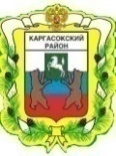 МУНИЦИПАЛЬНОЕ ОБРАЗОВАНИЕ «КАРГАСОКСКИЙ РАЙОН»ТОМСКАЯ ОБЛАСТЬАДМИНИСТРАЦИЯ КАРГАСОКСКОГО РАЙОНАПОСТАНОВЛЕНИЕ(В редакции постановления Администрации Каргасокского района от 09.03.2022 № 51, от 03.10.2022 № 191, от 28.02.2023 № 61, от 21.12.2023 № 312; от 15.02.2024 № 66)с. КаргасокОб утверждении муниципальной программы «Развитие субъектов малого и среднего предпринимательства, поддержка сельского хозяйства»В целях реализации Бюджетного кодекса Российской Федерации, постановления Правительства Российской Федерации от 18.09.2020 № 1492 «Об общих требованиях к нормативным правовым актам, муниципальным правовым актам, регулирующим предоставление субсидий, в том числе грантов в форме субсидий, юридическим лицам, индивидуальным предпринимателям, а также физическим лицам – производителям товаров, работ, услуг, и о признании утратившими силу некоторых актов Правительства Российской Федерации и отдельных положений некоторых актов Правительства Российской Федерации», Порядка принятия решений о разработке муниципальных программ муниципального образования «Каргасокский район», их формирования и реализации, утвержденного постановлением Администрации Каргасокского района от 21.06.2021 № 152 «Об утверждении Порядка принятия решений о разработке муниципальных программ муниципального образования «Каргасокский район», их формирования и реализации»Администрация Каргасокского района постановляет:Утвердить муниципальную программу «Развитие субъектов малого и среднего предпринимательства, поддержка сельского хозяйства»2. Настоящее постановление вступает в силу с 01.01.2022, но не ранее дня официального опубликования в порядке, предусмотренном статьей 42 Устава муниципального образования «Каргасокский район», утвержденного решением Думы Каргасокского района от 17.04.2013 № 195 «О принятии Устава муниципального образования «Каргасокский район».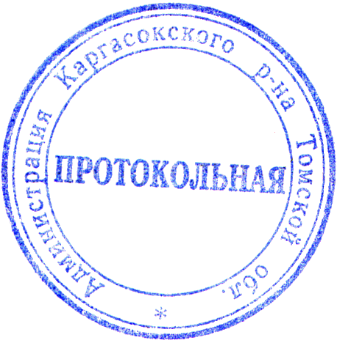 И.А. Петруненко8(38253) 2-34-83УТВЕРЖДЕНА постановлением АдминистрацииКаргасокского районаот 01.11.2021 № 267Приложение (В редакции ПАКР 09.03.2022 № 51, от 03.10.2022 № 191, от 28.02.2023 № 61, от 21.12.2023 № 312, от 15.02.2024 № 66)МУНИЦИПАЛЬНАЯ ПРОГРАММА«РАЗВИТИЕ СУБЪЕКТОВ МАЛОГО И СРЕДНЕГО ПРЕДПРИНИМАТЕЛЬСТВА, ПОДДЕРЖКА СЕЛЬСКОГО ХОЗЯЙСТВА»ПАСПОРТ МУНИЦИПАЛЬНОЙ ПРОГРАММЫ «РАЗВИТИЕ СУБЪЕКТОВ МАЛОГО И СРЕДНЕГО ПРЕДПРИНИМАТЕЛЬСТВА, ПОДДЕРЖКА СЕЛЬСКОГО ХОЗЯЙСТВА»1. ХАРАКТЕРИСТИКА ТЕКУЩЕГО СОСТОЯНИЯ СФЕРЫРЕАЛИЗАЦИИ ПРОГРАММЫ Одной из целей стратегического развития Каргасокского района является создание условий для повышения качества жизни населения путем развития человеческого потенциала. Мероприятие направлено на повышение уровня деловой активности населения, развития предпринимательства, сельского хозяйства и повышение эффективности рынка труда. Реализация мероприятий Программы будет способствовать выполнению задач по максимальной легализации деятельности субъектов малого и среднего предпринимательства, выхода из «теневой экономики», а также создание условий по стимулированию роста малых форм хозяйствования в Каргасокском районе в рамках реализации основной цели Программы «Развитие предпринимательства и сельского хозяйства в Каргасокском районе». По состоянию на 01.01.2021 на территории Каргасокского района осуществляли деятельность 442 субъекта малого и среднего предпринимательства, в том числе 62 юридических лица и 380 индивидуальных предпринимателей, или 80,48 % к 1 января 2016 года. В структуре видов деятельности индивидуальных предпринимателей 2021 года наиболее многочисленными являются:- розничная торговля, кроме торговли автотранспортными средствами и мотоциклами; ремонт бытовых изделий и предметов личного пользования -  249 предпринимателей или 50,7%;- транспорт и связь – 78 предпринимателей или 15,88%;- операции с недвижимым имуществом – 31 предприниматель или 6,3 %;- сельское хозяйство, охота и лесное хозяйство - 25 предпринимателей или 5,09%.В силу суровых климатических погодных условий, удалённости от областного центра, ограниченности пригодных для использования земель, тяжелой транспортной доступности, сельское хозяйство в Каргасокском районе слаборазвито.Личные подсобные хозяйства, индивидуальные предприниматели, ведущие деятельность по производству сельскохозяйственной продукции, и крестьянские (фермерские) хозяйства составляют на данный момент весь аграрный сектор Каргасокского района. Среди форм, представляющих сельское хозяйство Каргасокского района, малые формы хозяйствования составляют подавляющее большинство и ориентированы в первую очередь на снабжение собственной продовольственной продукцией населения района. В хозяйствах населения выращиваются овощи, разводится крупный рогатый скот, овцы, козы и птица, производится молоко, творог, сметана, яйцо. Из общего объема продукции сельского хозяйства 98,8 % сельскохозяйственной продукции произведено хозяйствами населения для собственного потребления, излишки реализуются в учреждения бюджетной сферы или на продажу. Выпуск продукции крестьянскими (фермерскими) хозяйствами составляет 1,2 %. В предыдущие годы работа по реализации направлений в сфере предпринимательства сельского хозяйства осуществлялась по средствам программных мероприятий подпрограммы «Развитие субъектов малого и среднего предпринимательства, поддержка сельского хозяйства» муниципальной программы «Создание условий для устойчивого экономического развития муниципального образования «Каргасокский район», утвержденной постановление Администрации Каргасокского района от 27.11.2015 № 193.В целом реализация подпрограммы осуществлена полностью, однако, экономическая нестабильность в стране внесла существенные коррективы в деятельность субъектов малого и среднего предпринимательства и сельского хозяйства. За 3 предшествующих года наблюдается некоторый спад в развитии субъектов малого и среднего предпринимательства, крестьянских (фермерских) хозяйств:Наиболее острой проблемой спада является повышение уровня цен на коммунальные услуги, на горюче-смазочные материалы, что отрицательно отразилось на деятельности не только предпринимательской, но и сельского хозяйства, в частности по заготовке кормов и, как следствие, снижение поголовья коров и подворья. Немаловажную роль так же сыграла миграция населения из села в город, другие регионы, смертность. Введение в 2020 году ограничительных мер по деятельности коммерческих структур также отрицательно сказалось на их деятельности. Тем не менее, по итогам реализации подпрограммы проведены следующие мероприятия:1 мастер класс по парикмахерскому искусству;1 конкурс «Я – предприниматель»;1 мастер класс для пекарей и технологов;1 семинар на тему: «Новый порядок применения контрольно-кассовой техники»;1 семинар на тему: «Отмена ЕНВД в 2020 году. Как сделать правильный выбор?»;Мероприятия, посвященные Дню празднования Российского Предпринимательства (проведено 4 мероприятия);Образовательные мероприятия со старшеклассниками (проведено 4 мероприятия);Организована доставка бычков в количестве 12 голов из Кривошеинского района для граждан с. Каргасок и отдаленных поселков (с. Новоюгино, с. Староюгино, с. Сосновка, д. Пашня).Предоставлена субсидия АНО «Центр поддержки предпринимательства»;Возмещены расходы по написанию бизнес планов (15 человек воспользовались поддержкой);Предоставлена субсидия субъектам малого и среднего предпринимательства на возмещение части затрат за потребленную электроэнергию, вырабатываемую дизельными электростанциями (2017г. – 1, 2018г. – 2, 2019г. – 3, 2020г. – 2, 2021г. – 3);Предоставлена субсидия по возмещению разницы в тарифах предприятиям рыбохозяйственного комплекса за электроэнергию, вырабатываемую дизельными электростанциями и потребляемую промышленными холодильными камерами для хранения рыбной продукции (2020г. - 3 индивидуальных предпринимателя, 1 организация);Предоставлена субсидия по возмещению части затрат, связанных с приобретением маломерных судов, лодочных моторов, орудий лова (2020 год – 4 индивидуальных предпринимателя, 2 организации);Оказана поддержка субъектам малого и среднего предпринимательства в рамках реализации конкурса «Первый шаг» (победители конкурса по годам: 2016 г.- 6, 2017 г. – 2, 2018 г. – 3, 2019 г. – 0, 2020 г. - 4);Осуществлена доставка сельхозтоваропроизводителей в с.Каргасок на сезонные ярмарки, ярмарки «Выходного дня» (с 2016 по 2021 год осуществлена поддержка 80 сельхоз товаропроизводителей), а также проведены лабораторные исследования для участников ярмарок (с 2016 по 2021 – 30 участникам);Предоставлена государственная поддержка малым формам хозяйствования (514 получателей поддержки).Все запланированные мероприятия в рамках программы (подпрограмм) в полной мере соответствуют стратегической цели – «Обеспечить в Каргасокском районе достойный уровень и качество жизни населения, путем эффективного использования всех видов природных ресурсов территории, развития человеческого потенциала, обеспечения социальными услугами», определенной Стратегией социально-экономического развития муниципального образования «Каргасокский район» до 2030 года, утвержденной решением Думы Каргасокского района от 25.02.2016 № 40.Стратегическая цель определяет основные цели социально-экономического развития Каргасокского района:Цель 1. Обеспечение высокого качества жизни населения, развития человеческого капитала, обеспечение стандартов благосостояния, социального благополучия и безопасности населения;Цель 2. Сбалансированное территориальное развитие Каргасокского района за счет развития инфраструктуры, развития предпринимательства и сельского хозяйства;Цель 3. Развитие системы местного самоуправления.По средствам реализации муниципальной программы достижение поставленных целей представляется вполне возможным.Мероприятия программы (подпрограмм) направлены на устойчивое экономическое развитие Каргасокского района.Устойчивое экономическое развитие района будет осуществлено за счет развития, создания благоприятных условий для развития малого и среднего предпринимательства, сельского хозяйства.2. ЦЕЛЬ И ЗАДАЧИ ПРОГРАММЫ, СРОК И ЭТАПЫ ЕЕ РЕАЛИЗАЦИИ, ЦЕЛЕВЫЕ ПОКАЗАТЕЛИ РЕЗУЛЬТАТИВНОСТИ РЕАЛИЗАЦИИ ПРОГРАММЫ.Цель настоящей муниципальной программы:Цель – Развитие предпринимательства и сельского хозяйства в Каргасокском районеДля достижения цели необходимо решить следующие задачи:Задача 1. Предотвращение ухода субъектов малого и среднего предпринимательства в «теневую экономику», максимальная легализация деятельности субъектов малого и среднего предпринимательства.Задача 2. Создание условий для стимулирования роста малых форм хозяйствования в Каргасокском районе.Срок реализации муниципальной программы – 2022 – 2027 годы. Этапы не предусмотрены.Сведения о составе и значениях целевых показателей результативности муниципальной программы, а также информация о периодичности и методике сбора данных приводятся в таблице 1.Таблица 1СВЕДЕНИЯО СОСТАВЕ И ЗНАЧЕНИЯХ ЦЕЛЕВЫХ ПОКАЗАТЕЛЕЙРЕЗУЛЬТАТИВНОСТИ МУНИЦИПАЛЬНОЙ ПРОГРАММЫ3. ПОДПРОГРАММЫ ПРОГРАММЫ.Программа «Развитие субъектов малого и среднего предпринимательства, поддержка сельского хозяйства» разработана в целях сбалансированного территориального развития Каргасокского района за счет развития инфраструктуры, развития предпринимательства и сельского хозяйства.В рамках реализации Программы предполагается осуществление деятельности по двум различным направлениям, которые и предполагают существование самостоятельных Подпрограмм, входящих в состав Программы. Такими Подпрограммами являются:Подпрограмма 1 «Развитие субъектов малого и среднего предпринимательства», приложение №1 к Программе;Подпрограмма 2 «Поддержка сельского хозяйства», приложение №2 к Программе.4. СИСТЕМА МЕРОПРИЯТИЙ И РЕСУРСНОЕ ОБЕСПЕЧЕНИЕ ПРОГРАММЫ.На реализацию программы необходимо 20672,03 тыс. рублей, в том числе: - средства федерального бюджета – 0,00 тыс. рублей;- средства областного бюджета – 13158,84 тыс. рублей;- средства районного бюджета – 7513,19 тыс. рублей - внебюджетные средства – 0,00 тыс. рублей.Выделение средств районного бюджета на реализацию мероприятия подпрограммы «Предоставление субсидий победителям конкурса предпринимательских проектов субъектов малого и среднего предпринимательства «Первый шаг»» осуществляется при условии софинансирования за счет средств федерального бюджета и (или) бюджета Томской области в соответствии с Порядком предоставления и распределения субсидий из областного бюджета бюджетам муниципальных образований Томской области на реализацию мероприятий муниципальных программ (подпрограмм), направленных на развитие малого и среднего предпринимательства, утвержденным постановлением Администрации Томской области от 27.09.2019 № 360а «Об утверждении государственной программы «Развитие предпринимательства и повышение эффективности государственного управления социально-экономическим развитием Томской области».Выделение средств районного бюджета на реализацию мероприятия подпрограммы «Развитие и обеспечение деятельности организаций, образующих инфраструктуру поддержки субъектов малого и среднего предпринимательства - Субсидирование Центров поддержки предпринимательства, находящиеся в Каргасокском районе» осуществляется при условии софинансирования за счет средств федерального бюджета и (или) бюджета Томской области в соответствии с Порядком предоставления и распределения субсидий из областного бюджета бюджетам муниципальных образований Томской области на создание, развитие и обеспечение деятельности муниципальных центров поддержки предпринимательства и центров молодежного инновационного творчества, предусмотренных в муниципальных программах (подпрограммах), содержащих мероприятия, направленные на развитие малого и среднего предпринимательства, утвержденным постановлением Администрации Томской области от 27.09.2019 № 360а «Об утверждении государственной программы «Развитие предпринимательства и повышение эффективности государственного управления социально-экономическим развитием Томской области».Выделение средств районного бюджета на реализацию мероприятия подпрограммы «Предоставление субсидий юридическим лицам и индивидуальным предпринимателям, осуществляющим промышленное рыболовство, на возмещение части затрат, связанных с приобретением маломерных судов, лодочных моторов, орудий лова для добычи (вылова) водных биоресурсов, холодильного оборудования, ледогенераторов» осуществляется при условии софинансирования за счет средств бюджета Томской области в соответствии с Порядком предоставления и распределения субсидий из областного бюджета местным бюджетам в Томской области на компенсацию расходов за электроэнергию предприятиям рыбохозяйственного комплекса, утвержденным постановлением Администрации Томской области от 26.09.2019 № 38а «Об утверждении государственной программы «Развитие сельского хозяйства, рынков сырья и продовольствия в Томской области».Реализация мероприятия: «Возмещение разницы в тарифах предприятиям рыбохозяйственного комплекса за электроэнергию, вырабатываемую дизельными электростанциями и потребляемую промышленными холодильными камерами для хранения рыбной продукции» осуществляется при условии софинансирования за счет средств бюджета Томской области в соответствии с Порядком предоставления и распределения субсидий из областного бюджета местным бюджетам в Томской области на реализацию мероприятий по развитию рыбохозяйственного комплекса, утвержденным постановлением Администрации Томской области от 26.09.2019 № 38а «Об утверждении государственной программы «Развитие сельского хозяйства, рынков сырья и продовольствия в Томской области»Реализация мероприятий: «Предоставление государственной поддержки малым формам хозяйствования», «Предоставление субсидий на повышение продуктивности крупного рогатого скота молочного направления» осуществляется за счет средств Бюджета Томской области и федерального бюджетов в соответствии с Законом Томской области от 29.12.2005 № 248-ОЗ «О наделении органов местного самоуправления отдельными государственными полномочиями по государственной поддержке сельскохозяйственного производства».Информационная поддержка субъектов МСП и самозанятых граждан осуществляется через проведение семинаров, конференций, «мастер-классов», круглых столов с участием субъектов МСП, самозанятых граждан и организаций инфраструктуры поддержки предпринимательства, через актуализацию базы данных субъектов МСП, содействие проведению социологических исследований состояния МСП в районе, размещение информации, указанной в Федеральном Законе от 24.07.2007 № 209-ФЗ «О развитии малого и среднего предпринимательства в Российской Федерации», на официальном сайте Администрации Каргасокского района.Консультационная поддержка субъектов МСП и самозанятых граждан осуществляется в виде содействия организации работы и развитию АНО «Центр развития сельского предпринимательства» оказывающего консультационные услуги субъектам малого и среднего предпринимательства, и обеспечения его деятельности.В рамках Программы планируется реализация следующих основных мероприятий:- развитие субъектов малого и среднего предпринимательства. Реализация мероприятия по данному направлению позволит увеличить привлекательность деятельности индивидуального предпринимателя, увеличить количество субъектов малого и среднего предпринимательства в районе, создать новые рабочие места у субъектов малого и среднего предпринимательства;- развитие малых форм хозяйствования. Реализация мероприятия по данному направлению позволит предоставить крестьянским (фермерским) хозяйствам и личным подсобным хозяйствам получить государственную поддержку сельскохозяйственного производства по различным направлениям.Расходы на реализацию программы в целом и с распределением по подпрограммам приведены в таблице 2 «Ресурсное обеспечение муниципальной программы».Информация о расходах бюджета муниципального образования «Каргасокский район» на реализацию программы с расшифровкой по главным распорядителям средств районного бюджета приведены в таблице 3 «Ресурсное обеспечение реализации муниципальной программы за счет средств бюджета муниципального образования «Каргасокский район» по главным распорядителям бюджетных средств». Таблица 2РЕСУРСНОЕ ОБЕСПЕЧЕНИЕМУНИЦИПАЛЬНОЙ ПРОГРАММЫ                                                                                                                                                                                                            тыс. рублейТаблица 3РЕСУРСНОЕ ОБЕСПЕЧЕНИЕРЕАЛИЗАЦИИ МУНИЦИПАЛЬНОЙ ПРОГРАММЫ ЗА СЧЕТ СРЕДСТВ БЮДЖЕТА МУНИЦИПАЛЬНОГО ОБРАЗОВАНИЯ «КАРГАСОКСКИЙ РАЙОН» ПО ГЛАВНЫМ РАСПОРЯДИТЕЛЯМ БЮДЖЕТНЫХ СРЕДСТВ5. УПРАВЛЕНИЕ И КОНТРОЛЬ ЗА РЕАЛИЗАЦИЕЙ ПРОГРАММЫ.Развитие субъектов малого и среднего предпринимательства, поддержка сельского хозяйства является одним из значимых направлений развития муниципального образования «Каргасокский район».Финансирование расходов за счет средств бюджета муниципального образования «Каргасокский район» (далее – средства местного бюджета), предусмотренных на реализацию Программы, осуществляется в форме предоставления субсидий физическим лицам, крестьянским фермерским хозяйствам, субъектам малого и среднего предпринимательства в части финансирования расходов по приобретенному оборудованию, возмещения разницы в тарифах, возмещение расходов на содержание коров, возмещение части затрат на обеспечение технической и технологической модернизации. Так же, для поддержания «коммерческого духа», коммерческой инициативы, воспитания молодежи в коммерческом ключе за счет средств местного бюджета организуются мероприятия по проведению семинаров, мастер-классов, круглых столов, ярмарок, оказывается содействие малым формам хозяйствования в проведении лабораторных исследований крупного рогатого скота, ярмарки выходного дня и т.д.Достижение поставленной в Программа цели, выполнение задач и выход на прогнозируемые показатели будет обеспечен механизмами реализации и взаимодействия, а также меры правового регулирования, направленные на снижение негативного влияния рисков, которые будут осуществляться в соответствии с планом программных мероприятий по основным направлениям муниципальной поддержки, которые предполагают разработку нормативно – правовых актов, в том числе:- внесение изменений и проведение оценки регулирующего воздействия по положению «О предоставлении субсидий сельскохозяйственным товаропроизводителям Каргасокского района в части поддержки малых форм хозяйствования»;- внесение изменений и проведение оценки регулирующего воздействия по положению «О предоставлении субсидий на поддержку сельскохозяйственного производства по отдельным подотраслям растениеводства и животноводства из бюджета муниципального образования «Каргасокский район»»;- внесение изменений и проведение оценки регулирующего воздействия по положению «Об утверждении порядка предоставления субсидий победителям конкурса предпринимательского проекта «Первый шаг»»;- внесение изменений и проведение оценки регулирующего воздействия по положению «Об утверждении Положения о предоставлении субсидии субъектам малого предпринимательства на возмещение затрат по написанию бизнес-планов»;- внесение изменений и проведение оценки регулирующего воздействия по положению ««Об утверждении Положения о
предоставлении субсидий юридическим лицам и индивидуальным предпринимателям, осуществляющим промышленное рыболовство»;- внесение изменений и проведение оценки регулирующего воздействия по положению «Об утверждении Положения о предоставлении субсидий субъектам малого предпринимательства на возмещение части затрат за потребленную электроэнергию, вырабатываемую дизельными электростанциями, признании утратившими силу некоторых постановлений Администрации Каргасокского района»;- внесение изменений и проведение оценки регулирующего воздействия по положению «Об утверждении Положения о предоставлении субсидии организациям, образующим инфраструктуру поддержки малого и среднего предпринимательства»;- внесение изменений и проведение оценки регулирующего воздействия по положению «Об утверждении Положения о
предоставлении субсидий на возмещение разницы в тарифах предприятиям рыбохозяйственного комплекса за электроэнергию, вырабатываемую дизельными электростанциями и потребляемую промышленными холодильными камерами для хранения рыбной продукции».Функции и полномочия Программы, а также ответственность за выполнение плановых показателей и использование средств, направленных на реализацию мероприятий Программы возложены на отдел экономики Администрации Каргасокского района.Текущий контроль за реализацией мероприятий Программы осуществляется отделом экономики Администрации Каргасокского района. Общий контроль осуществляется куратором муниципальной программы в лице Заместителя Главы Каргасокского района по экономике. Оценку эффективности реализации Программы осуществляет отдел экономики Администрации Каргасокского района, которая проводится ежегодно.Ответственный исполнитель Программы предоставляет в отдел экономики Администрации Каргасокского района:- полугодовой отчет в срок до 20 июля отчетного года по форме таблицы №1 приложения 9 Порядка принятия решений о разработке муниципальных программ муниципального образования «Каргасокский район», их формирования и реализации», утвержденного постановлением Администрации Каргасокского района от 21.06.2021 № 152 (далее – Порядок);- годовой отчет о реализации и оценке эффективности Программы не позднее 01 марта года, следующего за отчетным годом по форме таблицы №1 и 2 приложения 9 Порядка.Основными рисками невыполнения целевых показателей реализации Программы являются:Ухудшение демографической ситуации, сокращение численности трудоспособного населения, дефицит квалифицированных кадров;Ужесточение мер по эпидемиологической обстановке;Несвоевременное и не в полном объеме обеспечение финансирования мероприятий;Увеличение стоимости на приобретение, доставку кормов горюче-смазочных материалов, используемых при заготовке кормов, в следствии чего может наблюдаться тенденция к снижению содержания коров малыми формами хозяйствования.В качестве мероприятий, направленных на управление рисками, их своевременное выявление будет использовано:Информирование населения о мерах муниципальной поддержки в средствах массовой информации, социальных сетях, на официальном сайте Администрации Каргасокского района, через Администрации сельских поселений и т.д.;Субсидирование из областного и федерального бюджетов;Организация сезонных ярмарок, ярмарок «Выходного дня», выставок, круглых столов, семинаров и т.д.;Содействие в оказании услуг по искусственному осеменению коров (тёлок) содержащиеся малыми формами хозяйствования; Организация мероприятий, направленных на увеличение налоговой грамотности субъектов малого и среднего предпринимательства;Ежеквартальный мониторинг и оценка возможных рисков реализации Программы.Информационная поддержка граждан, ведущих личные подсобные хозяйства, крестьянских (фермерских) хозяйств, субъектов малого и среднего предпринимательства, физических и юридических лиц будет осуществляться через администрации сельских поселений, через размещение полезной информации на официальном сайте Администрации Каргасокского района, через центр поддержки предпринимательства, публикации в средствах массовой информации, социальных сетях и т.д.Формирование благоприятного общественного мнения будет осуществляться через проведение мероприятий ярмарок, конкурсов, торжественных мероприятий и прочее.	В процессе реализации Программы ответственный исполнитель вправе принимать решение о внесении изменений в перечни, состав мероприятий, сроки их реализации, а также в соответствии с законодательством Российской Федерации в объемы бюджетных ассигнований на реализацию мероприятий в пределах утвержденных лимитов бюджетных ассигнований на реализацию Программы.Приложение 1к муниципальной программе «Развитие субъектов малого и Среднего предпринимательства, поддержка сельского хозяйства»ПОДПРОГРАММА 1«РАЗВИТИЕ СУБЪЕКТОВ МАЛОГО И СРЕДНЕГО ПРЕДПРИНИМАТЕЛЬСТВА»ПАСПОРТПОДПРОГРАММЫ 1 «РАЗВИТИЕ СУБЪЕКТОВ МАЛОГО И СРЕДНЕГО ПРЕДПРИНИМАТЕЛЬСТВА»1. ХАРАКТЕРИСТИКА ТЕКУЩЕГО СОСТОЯНИЯ СФЕРЫРЕАЛИЗАЦИИ ПОДПРОГРАММЫ 1.Малое и среднее предпринимательство играет существенную роль в обеспечении стабильности социально-экономического развития района, повышении гибкости его экономики к изменяющимся внешним и внутренним условиям. Наличие в экономике района сектора малого и среднего предпринимательства существенно дополняет перечень производимых товаров, работ и услуг, обеспечивает занятость населения, в значительной степени способствует формированию конкурентной среды и установлению рыночного равновесия. Если крупные нефтегазодобывающие предприятия района занимают более 90% объема промышленного производства, то малое и среднее предпринимательство, в силу своей массовости и многопрофильности, в значительной мере является его социально-экономической основой.В Каргасокском районе малый и средний бизнес выполняет функцию социально-бытового обслуживания населения, осуществляя поставки продовольственных товаров, товаров первой необходимости и промышленной группы, лекарственных препаратов, а также полностью удовлетворяют потребность населения в хлебе и хлебобулочных изделиях. СМП осуществляют междугородние пассажирские перевозки, строительно-ремонтные работы и предоставляют необходимые населению транспортные, бытовые и прочие социальные услуги.В предыдущие годы работа по реализации направлений в сфере предпринимательства осуществлялась по средствам программных мероприятий подпрограммы «Развитие субъектов малого и среднего предпринимательства, поддержка сельского хозяйства» муниципальной программы «Создание условий для устойчивого экономического развития муниципального образования «Каргасокский район», утвержденной постановлением Администрации Каргасокского района от 27.11.2015 № 193.В целом реализация подпрограммы осуществлена полностью, однако, экономическая нестабильность в стране внесла существенные коррективы в деятельность субъектов малого и среднего предпринимательства. Наиболее острой проблемой является повышение уровня цен на коммунальные услуги, на горюче смазочные материалы, что отрицательно отразилось на предпринимательской деятельности. Немаловажную роль так же сыграла миграция населения из села в город, другие регионы, смертность. Введение в 2020 году ограничительных мер по деятельности коммерческих структур также отрицательно сказалось на их деятельности. Тем не менее, по итогам реализации подпрограммы проведены следующие мероприятия:1 мастер класс по парикмахерскому искусству; 1 конкурс «Я – предприниматель»; 1 мастер класс для пекарей и технологов; 1 семинар на тему: «Новый порядок применения контрольно-кассовой техники»; 1 семинар на тему: «Отмена ЕНВД в 2020 году. Как сделать правильный выбор?»; Мероприятия, посвященные Дню празднования Российского Предпринимательства (проведено 4 мероприятия); Образовательные мероприятия со старшеклассниками (проведено 4 мероприятия); Предоставлена субсидия АНО «Центр поддержки предпринимательства»; Возмещены расходы по написанию бизнес планов (15 человек воспользовались поддержкой); Предоставлена субсидия субъектам малого и среднего предпринимательства на возмещение части затрат за потребленную электроэнергию, вырабатываемую дизельными электростанциями (2017г. – 1, 2018г. – 2, 2019г. – 3, 2020г. – 2, 2021г. – 3); Предоставлена субсидия по возмещению разницы в тарифах предприятиям рыбохозяйственного комплекса за электроэнергию, вырабатываемую дизельными электростанциями и потребляемую промышленными холодильными камерами для хранения рыбной продукции (2020 год 3 индивидуальных предпринимателя, 1 организация); Предоставлена субсидия по возмещению части затрат, связанных с приобретением маломерных судов, лодочных моторов, орудий лова (2020 год – 4 индивидуальных предпринимателя, 2 организации); Оказана поддержка субъектам малого и среднего предпринимательства в рамках реализации конкурса «Первый шаг» (победители конкурса по годам: 2016 г.- 6, 2017 г. – 2, 2018 г. – 3, 2019 г. – 0, 2020 г. - 4).Ежегодно услугами Автономной некоммерческой организации «Центр развития сельского предпринимательства» пользуются 125 субъектов малого и среднего предпринимательства, бесплатных услуг ежегодно оказывалось не менее 200 ед.Развитие малого предпринимательства в Каргасокском районе характеризуется следующими показателями:Число субъектов малого предпринимательства на 01.01.2017 года составило 555 ед., в том числе юридических лиц - 80 ед., индивидуальных предпринимателей - 475 ед.Число субъектов малого предпринимательства на 01.01.2018 года составило 554 ед., в том числе юридических лиц - 90 ед., индивидуальных предпринимателей - 464 ед.Число субъектов малого предпринимательства на 01.01.2019 года составило 513 ед., в том числе юридических лиц - 81 ед., индивидуальных предпринимателей - 432 ед.Число субъектов малого предпринимательства на 01.01.2020 года составило 492 ед., в том числе юридических лиц - 67 ед., индивидуальных предпринимателей - 425 ед.Число субъектов малого предпринимательства на 01.01.2021 года составило 442 ед., в том числе юридических лиц - 62 ед., индивидуальных предпринимателей - 380 ед.Численность работающих в сфере малого предпринимательства по итогам 2020 года оценивается в 1872 человек, что составляет 21,05% от общей численности экономически активного населения.Кроме того, в развитии малого и среднего предпринимательства района отмечается некоторая структурная диспропорция:около 90 процентов всех малых предприятий и предпринимателей сосредоточено в районном центре с. Каргасок;большая часть субъектов малого предпринимательства (30% малых предприятий и 51% индивидуальных предпринимателей) по-прежнему занята в сфере торговли.С 01.07.2020 Томская область присоединилась к эксперименту по налогу на профессиональный доход, в итоге на территории Каргасокского района на 01.01.2021 зарегистрировано 183 самозанятых гражданина.В Каргасокском районе создана базовая инфраструктура поддержки предпринимательства. С 2007 года в районе действует АНО «Центр развития сельского предпринимательства» юридическое лицо, созданное с целью оказания содействия субъектам малого предпринимательства в получении информационных, методических, консультационных услуг, бухгалтерских услуг по вопросу налогообложения, а также обеспечение благоприятных условий для развития малого предпринимательства. АНО «Центр развития сельского предпринимательства» включен в единый реестр организаций, образующих инфраструктуру поддержки субъектов малого и среднего предпринимательства, формируемый в соответствии с Федеральным законом от 24.07.2007 № 209-ФЗ «О развитии малого и среднего предпринимательства в Российской Федерации».Необходимость разработки и реализации программы обусловлена:потребностью формирования базовых условий социального комфорта для закрепления в Каргасокском районе трудовых ресурсов, обеспечивающих стимулирование предпринимательской активности населения для развития сферы малого и среднего предпринимательства;Анализ ситуации в развитии малого и среднего предпринимательства в муниципальных районах показывает, что в условиях монопрофильности районов малый бизнес характеризуется технологической отсталостью, проблемами в обеспечении устойчивого развития и хроническом дефиците оборотных средств. В настоящее время развитие малого бизнеса является одной из возможностей диверсификации экономики для большинства районов, так как размещение на их территориях индустриальных предприятий экономически нецелесообразно по различным причинам: слабое развитие транспортной инфраструктуры, отсутствие кадров, удаленность от финансово-экономических центров, удаленность рынков сбыта и т.д.  Софинансирование подпрограммных мероприятий из средств государственных программ в Томской области фактически является единственной возможностью для полноценной реализации муниципальных программ и создания благоприятной среды для развития предпринимательства.Разработка и реализация подпрограммы соответствуют цели № 2 «Сбалансированное территориальное развитие Каргасокского района за счет развития инфраструктуры, развития предпринимательства и сельского хозяйства» Стратегии социально – экономического развития муниципального образования «Каргасокский район до 2030 года», утвержденной решением Думы Каргасокского района от 25.02.2016 № 40 (далее –Стратегия).Преодоление существующих препятствий и дальнейшее поступательное развитие малого и среднего предпринимательства в районе возможно только на основе целенаправленной работы по созданию благоприятных условий для развития и роста конкурентоспособности малого и среднего предпринимательства путем оказания как комплексной, так и адресной поддержки субъектам малого и среднего предпринимательства по различным направлениям.Основные мероприятия подпрограммы представляют комплекс взаимосвязанных мер, направленных на решение текущих и перспективных целей и задач, обеспечивающих развитие предпринимательства в районе.2. ЦЕЛЬ И ЗАДАЧИ ПОДПРОГРАММЫ 1, СРОК И ЭТАПЫ ЕЕ РЕАЛИЗАЦИИ,ЦЕЛЕВЫЕ ПОКАЗАТЕЛИ РЕЗУЛЬТАТИВНОСТИ РЕАЛИЗАЦИИ ПОДПРОГРАММЫ 1.Цель настоящей подпрограммы – Предотвращение ухода субъектов малого и среднего предпринимательства в «теневую экономику», максимальная легализация деятельности субъектов малого и среднего предпринимательства.Достижение цели обеспечивается за счет решения следующей задачи подпрограммы:Задача 1. Стимулирование предпринимательской активности населения для развития сферы малого и среднего предпринимательства.Цель и задача подпрограммы соответствуют целям и задачам социально-экономического развития муниципального образования «Каргасокский район», определенные Стратегией.Срок реализации подпрограммы – 2022 – 2027 годы, этапы не предусмотрены.В качестве целевых показателей, определяющих эффективность реализации Подпрограммы, приняты следующие ожидаемые значения показателей:- количество субъектов малого и среднего предпринимательства;Сведения о составе и значениях целевых показателей результативности подпрограммы 1 приведены в таблице 1.Таблица 1СВЕДЕНИЯО СОСТАВЕ И ЗНАЧЕНИЯХ ЦЕЛЕВЫХ ПОКАЗАТЕЛЕЙРЕЗУЛЬТАТИВНОСТИ ПОДПРОГРАММЫ 13. СИСТЕМА МЕРОПРИЯТИЙ И РЕСУРСНОЕ ОБЕСПЕЧЕНИЕ ПОДПРОГРАММЫ 1.На реализацию программы необходимо 10481,24 тыс. рублей, в том числе: - средства федерального бюджета – 0,00 тыс. рублей;- средства областного бюджета – 5890,04 тыс. рублей;- средства районного бюджета – 4591,20 тыс. рублей» - внебюджетные средства – 0,00 тыс. рублей.Выделение средств районного бюджета на реализацию мероприятия подпрограммы «Предоставление субсидий победителям конкурса предпринимательских проектов субъектов малого и среднего предпринимательства «Первый шаг»» осуществляется при условии софинансирования за счет средств федерального бюджета и (или) бюджета Томской области в соответствии с Порядком предоставления и распределения субсидий из областного бюджета бюджетам муниципальных образований Томской области на реализацию мероприятий муниципальных программ (подпрограмм), направленных на развитие малого и среднего предпринимательства, утвержденным постановлением Администрации Томской области от 27.09.2019 № 360а «Об утверждении государственной программы «Развитие предпринимательства и повышение эффективности государственного управления социально-экономическим развитием Томской области».Выделение средств районного бюджета на реализацию мероприятия подпрограммы «Развитие и обеспечение деятельности организаций, образующих инфраструктуру поддержки субъектов малого и среднего предпринимательства - Субсидирование Центров поддержки предпринимательства, находящиеся в Каргасокском районе» осуществляется при условии софинансирования за счет средств федерального бюджета и (или) бюджета Томской области в соответствии с Порядком предоставления и распределения субсидий из областного бюджета бюджетам муниципальных образований Томской области на создание, развитие и обеспечение деятельности муниципальных центров поддержки предпринимательства и центров молодежного инновационного творчества, предусмотренных в муниципальных программах (подпрограммах), содержащих мероприятия, направленные на развитие малого и среднего предпринимательства, утвержденным постановлением Администрации Томской области от 27.09.2019 № 360а «Об утверждении государственной программы «Развитие предпринимательства и повышение эффективности государственного управления социально-экономическим развитием Томской области».Выделение средств районного бюджета на реализацию мероприятия подпрограммы «Предоставление субсидий юридическим лицам и индивидуальным предпринимателям, осуществляющим промышленное рыболовство, на возмещение части затрат, связанных с приобретением маломерных судов, лодочных моторов, орудий лова для добычи (вылова) водных биоресурсов, холодильного оборудования, ледогенераторов» осуществляется при условии софинансирования за счет средств бюджета Томской области в соответствии с Порядком предоставления и распределения субсидий из областного бюджета местным бюджетам в Томской области на компенсацию расходов за электроэнергию предприятиям рыбохозяйственного комплекса, утвержденным постановлением Администрации Томской области от 26.09.2019 № 38а «Об утверждении государственной программы «Развитие сельского хозяйства, рынков сырья и продовольствия в Томской области».Реализация мероприятия: «Возмещение разницы в тарифах предприятиям рыбохозяйственного комплекса за электроэнергию, вырабатываемую дизельными электростанциями и потребляемую промышленными холодильными камерами для хранения рыбной продукции» осуществляется при условии софинансирования за счет средств бюджета Томской области в соответствии с Порядком предоставления и распределения субсидий из областного бюджета местным бюджетам в Томской области на реализацию мероприятий по развитию рыбохозяйственного комплекса, утвержденным постановлением Администрации Томской области от 26.09.2019 № 38а «Об утверждении государственной программы «Развитие сельского хозяйства, рынков сырья и продовольствия в Томской области»В рамках Подпрограммы планируется реализация основного мероприятия:- развитие субъектов малого и среднего предпринимательства. Реализация мероприятия по данному направлению позволит увеличить привлекательность деятельности индивидуального предпринимателя, увеличить количество субъектов малого и среднего предпринимательства в районе, создать новые рабочие места у субъектов малого и среднего предпринимательства;Основное мероприятие и ресурсное обеспечение подпрограммы 1 приведены в таблице 2.Таблица 2ПЕРЕЧЕНЬ ОСНОВНЫХ МЕРОПРИЯТИЙИ РЕСУРСНОЕ ОБЕСПЕЧЕНИЕ ПОДПРОГРАММЫ 1                                                                                                                                                                                                            тыс. рублейПриложение 2к муниципальной программе «Развитие субъектов малого и среднего предпринимательства, поддержка сельского хозяйства»ПОДПРОГРАММА 2«ПОДДЕРЖКА СЕЛЬСКОГО ХОЗЯЙСТВА»ПАСПОРТПОДПРОГРАММЫ 2 «ПОДДЕРЖКА СЕЛЬСКОГО ХОЗЯЙСТВА»1. ХАРАКТЕРИСТИКА ТЕКУЩЕГО СОСТОЯНИЯ СФЕРЫРЕАЛИЗАЦИИ ПОДПРОГРАММЫ 2Сельское хозяйство является важным фактором стабильности социально-экономического положения муниципального образования «Каргасокский район». Малые формы хозяйствования (далее - МФХ) - значительная составная часть сельскохозяйственного сектора муниципального образования «Каргасокский район».МФХ - форма непредпринимательской деятельности граждан по производству и переработке сельскохозяйственной продукции. Хозяйства ведутся гражданами и совместно проживающими с ними членами семьи в целях удовлетворения личных потребностей на земельном участке, предоставленном или приобретенном для ведения личного подсобного хозяйства. Сельскохозяйственная продукция, произведенная и переработанная при ведении личного подсобного хозяйства, является собственностью граждан, ведущих личное подсобное хозяйство.По состоянию на 01.01.2021 года на территории района проживало 18710 человек, в том числе 9881 человек трудоспособного населения, из них занято трудовой деятельностью 8878 человек или 48 %, в том числе 7326 человек содержат подворье (заняты личным подсобным хозяйством), то есть это 40 % от общего числа жителей, следовательно, ведение личного подсобного для сельских жителей является жизненно необходимым. По состоянию на 01.01.2021 года 581 подворье, содержащее КРС, из них 428 подворий содержат коров. Из общего количества подворий животноводством занимается 40 % ЛПХ. Коров содержат в среднем по району 8 % ЛПХ. Развитие животноводства в личных подсобных хозяйствах граждан выступает резервом стабилизации производства молока и мяса. По состоянию на 01.01.2021 года количество крестьянских (фермерских) хозяйств (далее – КФХ) по отношению к 01.01.2017 снизилось на 57%. Так, в 2017 году КФХ составляли 14 ед., в 2018 - 10, 2019 – 9 и 2020 – 6. Самый пик снижения пришелся на 2020 год.Повышение роли МФХ в получении дохода отражает снижение уровня жизни сельского населения и является важным фактором (и вынужденной мерой) экономической защиты сельских жителей, так как сфера приложения их труда по другим направлениям существенно ограничена.    Кроме производства сельскохозяйственной продукции в МФХ сельским жителям приходится немало сил и средств направлять на поддержание и улучшение своих социально-бытовых условий, так как социальная сфера села значительно отстает от уровня и условий жизни в городе. Для повышения не только уровня занятости, но и в целом уровня жизни населения на селе необходимо решить задачу по стимулированию и поддержке развития МФХ муниципального образования.В предыдущие годы работа по реализации направлений в сфере сельского хозяйства осуществлялась по средствам программных мероприятий подпрограммы «Развитие субъектов малого и среднего предпринимательства, поддержка сельского хозяйства» муниципальной программы «Создание условий для устойчивого экономического развития муниципального образования «Каргасокский район», утвержденной постановлением Администрации Каргасокского района от 27.11.2015 № 193.В целом реализация подпрограммы осуществлена полностью, однако, экономическая нестабильность в стране внесла существенные коррективы в деятельность сельского хозяйства. Наиболее острой проблемой является повышение уровня цен на коммунальные услуги, на горюче-смазочные материалы, что отрицательно отразилось на деятельности сельского хозяйства, в частности по заготовке кормов и, как следствие, снижение поголовья коров и подворий. Немаловажную роль так же сыграла миграция населения из села в город, другие регионы, смертность. Введение в 2020 году ограничительных мер по деятельности коммерческих структур также отрицательно сказалось на их деятельности. Тем не менее, по итогам реализации подпрограммы проведены следующие мероприятия:Организована доставка бычков из Кривошеинского района для граждан с. Каргасок и отдаленных поселков (с. Новоюгино, с. Староюгино, с. Сосновка, д. Пашня).Осуществлена доставка сельхозтоваропроизводителей в с.Каргасок на сезонные ярмарки, ярмарки «Выходного дня» (с 2016 по 2021 год осуществлена поддержка 80 сельхоз товаропроизводителей), а также проведены лабораторные исследования для участников ярмарок (с 2016 по 2021 – 30 участникам);Предоставлена государственная поддержка малым формам хозяйствования (514 получателей поддержки).Содействие в получении Гранта областного конкурса «Начинающий фермер» (поддержку получили 2 Главы Крестьянско-фермерского хозяйства)Все запланированные мероприятия в рамках подпрограммы в полной мере соответствовали стратегической цели – «Обеспечение высокого качества жизни населения, развития человеческого капитала, обеспечение стандартов благосостояния, социального благополучия и безопасности населения», определенной Стратегией социально-экономического развития муниципального образования «Каргасокский район» до 2025 года, утвержденной решением Думы Каргасокского района от 25.02.2016 № 40.В целом реализация подпрограммных мероприятий доказала свою эффективность. За пять лет выполнены все плановые показатели подпрограммы.ЛПХ является хорошей базой для дальнейшего развития фермерства, а также других малых форм предпринимательства. Эти формы хозяйствования являются основными участниками сезонных ярмарок и ярмарок «Выходного дня», они являются основными поставщиками качественных продуктов питания (молока, мяса, овощей, картофеля и меда).Сохранению и развитию ЛПХ в немалой степени способствует чрезвычайно благоприятный налоговый климат: владельцу ЛПХ нужно платить только налог на землю.Однако, в настоящее время ЛПХ муниципального образования, особенно занимающиеся животноводством, сталкиваются с целым рядом проблем, сдерживающих их развитие, в частности:1) постоянно повышающиеся затраты на создание продукции, которые опережают темпы роста цен на саму продукцию ЛПХ;2) высоки цены на энергоносители, ГСМ, воду, сельскохозяйственную технику, средства малой механизации, минеральные удобрения, комбикорма и т.д;3) низкая экономическая эффективность производства животноводческой продукции в хозяйствах населения в связи с низкой племенной ценностью всех видов скота;4) бессистемность в вопросах продажи населению молодняка скота и птицы, семян, с/х техники и инвентаря, ветеринарных препаратов, минеральных удобрений;5) отсутствие у большей части населения с/х техники для заготовки грубых кормов; 6) высокие процентные ставки целевых кредитов и займов на развитие ЛПХ в банках и потребительских кредитных кооперативах.Для решения вышеназванных проблемных вопросов ЛПХ можно выделить следующие пути: -   развитие малых форм хозяйствования, который являются основой формирования среднего класса - гаранта политической стабильности и социально ориентированной рыночной экономики района;-  потенциал мелкотоварного сельского хозяйства может быть реализован в полной мере при условии постоянного внимания со стороны органов местного самоуправления, финансовой поддержки со стороны администрации Томской области и государства; - личные подсобные хозяйства являются полноправными участниками Государственной программы «Развитие сельского хозяйства и регулируемых рынков в Томской области». Поэтому граждане, ведущие сельскохозяйственную деятельность, могут участвовать во всех отраслевых программах по развитию мясного и молочного скотоводства, птицеводства, свиноводства, а также имеют право на получение субсидий для развития хозяйственной деятельности.Эффективная государственная поддержка решения указанных проблем позволит не только сконцентрировать необходимые средства на цели развития малых форм хозяйствования, но и обеспечить повышение значимости сельского хозяйства Каргасокского района.Софинансирование программных мероприятий из средств государственных программ в Томской области фактически является единственной возможностью для полноценной реализации муниципальных программ и создания благоприятной среды для развития сельского хозяйства.Разработка и реализация подпрограммы соответствуют цели № 2 «Сбалансированное территориальное развитие Каргасокского района за счет развития инфраструктуры, развития предпринимательства и сельского хозяйства» Стратегии социально – экономического развития муниципального образования «Каргасокский район до 2030 года», утвержденной решением Думы Каргасокского района от 25.02.2016 № 40 (далее –Стратегия).Подпрограмма направлена на обеспечение положительной динамики экономических показателей сельскохозяйственного производства района в секторе животноводства, обеспечение роста производства продукции по различным направлениям.Реализация подпрограммы предусматривает более полное и сбалансированное использование имеющихся в Каргасокском районе ресурсов земли, скота, рабочей силы, кормовых и других ресурсов, технологическое обновление отрасли в целях повышения ее конкурентоспособности. Основные мероприятия подпрограммы представляют комплекс взаимосвязанных мер, направленных на решение текущих и перспективных целей и задач, обеспечивающих развитие предпринимательства и сельского хозяйства в районе.2. ЦЕЛЬ И ЗАДАЧИ ПОДПРОГРАММЫ, СРОК И ЭТАПЫ ЕЕ РЕАЛИЗАЦИИ, ЦЕЛЕВЫЕ ПОКАЗАТЕЛИ РЕЗУЛЬТАТИВНОСТИ РЕАЛИЗАЦИИ ПОДПРОГРАММЫ.Цель настоящей подпрограммы – Создание условий для стимулирования роста малых форм хозяйствования в Каргасокском районе.Достижение цели обеспечивается за счет решения следующей задачи подпрограммы:Задача 1. Развитие малых форм хозяйствования Каргасокского района.Цель и задачи подпрограммы соответствуют целям и задачам социально-экономического развития муниципального образования «Каргасокский район», определенные Стратегией.Срок реализации программы – 2022 – 2027 годы, этапы не предусмотрены.В качестве целевых показателей, определяющих эффективность реализации подпрограммы, приняты следующие ожидаемые значения показателей:- Количество населения, занятого содержанием крупного рогатого скота.Сведения о составе и значениях целевых показателей результативности подпрограммы приведены в таблице 1.Таблица 1СВЕДЕНИЯО СОСТАВЕ И ЗНАЧЕНИЯХ ЦЕЛЕВЫХ ПОКАЗАТЕЛЕЙРЕЗУЛЬТАТИВНОСТИ ПОДПРОГРАММЫ 23. СИСТЕМА МЕРОПРИЯТИЙ И РЕСУРСНОЕ ОБЕСПЕЧЕНИЕ ПОДПРОГРАММЫ 2.На реализацию программы необходимо 10190,79 тыс. рублей, в том числе:- средства федерального бюджета – 0,00 тыс. рублей;- средства областного бюджет – 7268,80 тыс. рублей;- средства районного бюджета – 2921,99 тыс. рублей - внебюджетные средства – 0,00 тыс. рублей.Реализация мероприятия: «Предоставление государственной поддержки малым формам хозяйствования», осуществляется за счет средств Бюджета Томской области и федерального бюджетов в соответствии с Законом Томской области от 29.12.2005 № 248-ОЗ «О наделении органов местного самоуправления отдельными государственными полномочиями по государственной поддержке сельскохозяйственного производства».Реализация мероприятия: «Предоставление субсидий на поддержку сельскохозяйственного производства по отдельным подотраслям растениеводства и животноводства из бюджета муниципального образования «Каргасокский район»» осуществляется за счет средств Бюджета Томской области и федерального бюджетов в соответствии с Законом Томской области от 29.12.2005 № 248-ОЗ «О наделении органов местного самоуправления отдельными государственными полномочиями по государственной поддержке сельскохозяйственного производства».В рамках Подпрограммы планируется реализация основного мероприятия:- развитие малых форм хозяйствования. Реализация мероприятия по данному направлению позволит предоставить крестьянским (фермерским) хозяйствам и личным подсобным хозяйствам получить государственную поддержку сельскохозяйственного производства по различным направлениям. Основное мероприятие и ресурсное обеспечение Подпрограммы 2 приведены в таблице 2 «Перечень основных мероприятий и ресурсное обеспечение подпрограммы 2».Таблица 2ПЕРЕЧЕНЬ ОСНОВНЫХ МЕРОПРИЯТИЙИ РЕСУРСНОЕ ОБЕСПЕЧЕНИЕ ПОДПРОГРАММЫ 2                                                                                                                                                                                                            тыс. рублей01.11.2021№ 267Глава Каргасокского района А.П. АщеуловНаименование муниципальной программы (далее – Программа)Развитие субъектов малого и среднего предпринимательства, поддержка сельского хозяйства Развитие субъектов малого и среднего предпринимательства, поддержка сельского хозяйства Развитие субъектов малого и среднего предпринимательства, поддержка сельского хозяйства Развитие субъектов малого и среднего предпринимательства, поддержка сельского хозяйства Развитие субъектов малого и среднего предпринимательства, поддержка сельского хозяйства Развитие субъектов малого и среднего предпринимательства, поддержка сельского хозяйства Развитие субъектов малого и среднего предпринимательства, поддержка сельского хозяйства Развитие субъектов малого и среднего предпринимательства, поддержка сельского хозяйства Развитие субъектов малого и среднего предпринимательства, поддержка сельского хозяйства Развитие субъектов малого и среднего предпринимательства, поддержка сельского хозяйства Развитие субъектов малого и среднего предпринимательства, поддержка сельского хозяйства Развитие субъектов малого и среднего предпринимательства, поддержка сельского хозяйства Развитие субъектов малого и среднего предпринимательства, поддержка сельского хозяйства Развитие субъектов малого и среднего предпринимательства, поддержка сельского хозяйства Сроки (этапы) реализации Программы2022 – 2027гг.2022 – 2027гг.2022 – 2027гг.2022 – 2027гг.2022 – 2027гг.2022 – 2027гг.2022 – 2027гг.2022 – 2027гг.2022 – 2027гг.2022 – 2027гг.2022 – 2027гг.2022 – 2027гг.2022 – 2027гг.2022 – 2027гг.Куратор ПрограммыЗаместитель Главы Каргасокского района по  экономикеЗаместитель Главы Каргасокского района по  экономикеЗаместитель Главы Каргасокского района по  экономикеЗаместитель Главы Каргасокского района по  экономикеЗаместитель Главы Каргасокского района по  экономикеЗаместитель Главы Каргасокского района по  экономикеЗаместитель Главы Каргасокского района по  экономикеЗаместитель Главы Каргасокского района по  экономикеЗаместитель Главы Каргасокского района по  экономикеЗаместитель Главы Каргасокского района по  экономикеЗаместитель Главы Каргасокского района по  экономикеЗаместитель Главы Каргасокского района по  экономикеЗаместитель Главы Каргасокского района по  экономикеЗаместитель Главы Каргасокского района по  экономикеОтветственный исполнитель ПрограммыОтдел экономики Администрации Каргасокского районаОтдел экономики Администрации Каргасокского районаОтдел экономики Администрации Каргасокского районаОтдел экономики Администрации Каргасокского районаОтдел экономики Администрации Каргасокского районаОтдел экономики Администрации Каргасокского районаОтдел экономики Администрации Каргасокского районаОтдел экономики Администрации Каргасокского районаОтдел экономики Администрации Каргасокского районаОтдел экономики Администрации Каргасокского районаОтдел экономики Администрации Каргасокского районаОтдел экономики Администрации Каргасокского районаОтдел экономики Администрации Каргасокского районаОтдел экономики Администрации Каргасокского районаСоисполнители ПрограммыОтсутствуют Отсутствуют Отсутствуют Отсутствуют Отсутствуют Отсутствуют Отсутствуют Отсутствуют Отсутствуют Отсутствуют Отсутствуют Отсутствуют Отсутствуют Отсутствуют Участники Программы Субъекты малого и среднего предпринимательства, центры поддержки предпринимательства, юридические лица, Крестьянские (фермерские) хозяйства, личные подсобные хозяйства Администрации сельских поселений Каргасокского районаСубъекты малого и среднего предпринимательства, центры поддержки предпринимательства, юридические лица, Крестьянские (фермерские) хозяйства, личные подсобные хозяйства Администрации сельских поселений Каргасокского районаСубъекты малого и среднего предпринимательства, центры поддержки предпринимательства, юридические лица, Крестьянские (фермерские) хозяйства, личные подсобные хозяйства Администрации сельских поселений Каргасокского районаСубъекты малого и среднего предпринимательства, центры поддержки предпринимательства, юридические лица, Крестьянские (фермерские) хозяйства, личные подсобные хозяйства Администрации сельских поселений Каргасокского районаСубъекты малого и среднего предпринимательства, центры поддержки предпринимательства, юридические лица, Крестьянские (фермерские) хозяйства, личные подсобные хозяйства Администрации сельских поселений Каргасокского районаСубъекты малого и среднего предпринимательства, центры поддержки предпринимательства, юридические лица, Крестьянские (фермерские) хозяйства, личные подсобные хозяйства Администрации сельских поселений Каргасокского районаСубъекты малого и среднего предпринимательства, центры поддержки предпринимательства, юридические лица, Крестьянские (фермерские) хозяйства, личные подсобные хозяйства Администрации сельских поселений Каргасокского районаСубъекты малого и среднего предпринимательства, центры поддержки предпринимательства, юридические лица, Крестьянские (фермерские) хозяйства, личные подсобные хозяйства Администрации сельских поселений Каргасокского районаСубъекты малого и среднего предпринимательства, центры поддержки предпринимательства, юридические лица, Крестьянские (фермерские) хозяйства, личные подсобные хозяйства Администрации сельских поселений Каргасокского районаСубъекты малого и среднего предпринимательства, центры поддержки предпринимательства, юридические лица, Крестьянские (фермерские) хозяйства, личные подсобные хозяйства Администрации сельских поселений Каргасокского районаСубъекты малого и среднего предпринимательства, центры поддержки предпринимательства, юридические лица, Крестьянские (фермерские) хозяйства, личные подсобные хозяйства Администрации сельских поселений Каргасокского районаСубъекты малого и среднего предпринимательства, центры поддержки предпринимательства, юридические лица, Крестьянские (фермерские) хозяйства, личные подсобные хозяйства Администрации сельских поселений Каргасокского районаСубъекты малого и среднего предпринимательства, центры поддержки предпринимательства, юридические лица, Крестьянские (фермерские) хозяйства, личные подсобные хозяйства Администрации сельских поселений Каргасокского районаСубъекты малого и среднего предпринимательства, центры поддержки предпринимательства, юридические лица, Крестьянские (фермерские) хозяйства, личные подсобные хозяйства Администрации сельских поселений Каргасокского районаЦель социально-экономического развития муниципального образования «Каргасокский район», на реализацию которой направлена ПрограммаСбалансированное территориальное развитие Каргасокского района за счет развития инфраструктуры, развития предпринимательства и сельского хозяйстваСбалансированное территориальное развитие Каргасокского района за счет развития инфраструктуры, развития предпринимательства и сельского хозяйстваСбалансированное территориальное развитие Каргасокского района за счет развития инфраструктуры, развития предпринимательства и сельского хозяйстваСбалансированное территориальное развитие Каргасокского района за счет развития инфраструктуры, развития предпринимательства и сельского хозяйстваСбалансированное территориальное развитие Каргасокского района за счет развития инфраструктуры, развития предпринимательства и сельского хозяйстваСбалансированное территориальное развитие Каргасокского района за счет развития инфраструктуры, развития предпринимательства и сельского хозяйстваСбалансированное территориальное развитие Каргасокского района за счет развития инфраструктуры, развития предпринимательства и сельского хозяйстваСбалансированное территориальное развитие Каргасокского района за счет развития инфраструктуры, развития предпринимательства и сельского хозяйстваСбалансированное территориальное развитие Каргасокского района за счет развития инфраструктуры, развития предпринимательства и сельского хозяйстваСбалансированное территориальное развитие Каргасокского района за счет развития инфраструктуры, развития предпринимательства и сельского хозяйстваСбалансированное территориальное развитие Каргасокского района за счет развития инфраструктуры, развития предпринимательства и сельского хозяйстваСбалансированное территориальное развитие Каргасокского района за счет развития инфраструктуры, развития предпринимательства и сельского хозяйстваСбалансированное территориальное развитие Каргасокского района за счет развития инфраструктуры, развития предпринимательства и сельского хозяйстваСбалансированное территориальное развитие Каргасокского района за счет развития инфраструктуры, развития предпринимательства и сельского хозяйстваЦель ПрограммыРазвитие предпринимательства и сельского хозяйства в Каргасокском районеРазвитие предпринимательства и сельского хозяйства в Каргасокском районеРазвитие предпринимательства и сельского хозяйства в Каргасокском районеРазвитие предпринимательства и сельского хозяйства в Каргасокском районеРазвитие предпринимательства и сельского хозяйства в Каргасокском районеРазвитие предпринимательства и сельского хозяйства в Каргасокском районеРазвитие предпринимательства и сельского хозяйства в Каргасокском районеРазвитие предпринимательства и сельского хозяйства в Каргасокском районеРазвитие предпринимательства и сельского хозяйства в Каргасокском районеРазвитие предпринимательства и сельского хозяйства в Каргасокском районеРазвитие предпринимательства и сельского хозяйства в Каргасокском районеРазвитие предпринимательства и сельского хозяйства в Каргасокском районеРазвитие предпринимательства и сельского хозяйства в Каргасокском районеРазвитие предпринимательства и сельского хозяйства в Каргасокском районеПоказатели цели Программы и их значения (с детализацией по годам реализации)Показатели цели2021202120222022202320242025202520252026202620262027Показатели цели Программы и их значения (с детализацией по годам реализации)1. Число субъектов  малого и среднего предпринимательства в расчете на 10 тыс. человек населения, ед.208208218218228238240240240250250250260Показатели цели Программы и их значения (с детализацией по годам реализации)2. Объем продукции сельского хозяйства, млн. руб.317,6317,6331,2331,2347,5370,5400,6400,6400,6435,2435,2435,2474,8Задачи ПрограммыЗадача 1. Предотвращение ухода субъектов малого и среднего предпринимательства в «теневую экономику», максимальная легализация деятельности субъектов малого и среднего предпринимательства.Задача 2. Создание условий для стимулирования роста малых форм хозяйствования в Каргасокском районе.Задача 1. Предотвращение ухода субъектов малого и среднего предпринимательства в «теневую экономику», максимальная легализация деятельности субъектов малого и среднего предпринимательства.Задача 2. Создание условий для стимулирования роста малых форм хозяйствования в Каргасокском районе.Задача 1. Предотвращение ухода субъектов малого и среднего предпринимательства в «теневую экономику», максимальная легализация деятельности субъектов малого и среднего предпринимательства.Задача 2. Создание условий для стимулирования роста малых форм хозяйствования в Каргасокском районе.Задача 1. Предотвращение ухода субъектов малого и среднего предпринимательства в «теневую экономику», максимальная легализация деятельности субъектов малого и среднего предпринимательства.Задача 2. Создание условий для стимулирования роста малых форм хозяйствования в Каргасокском районе.Задача 1. Предотвращение ухода субъектов малого и среднего предпринимательства в «теневую экономику», максимальная легализация деятельности субъектов малого и среднего предпринимательства.Задача 2. Создание условий для стимулирования роста малых форм хозяйствования в Каргасокском районе.Задача 1. Предотвращение ухода субъектов малого и среднего предпринимательства в «теневую экономику», максимальная легализация деятельности субъектов малого и среднего предпринимательства.Задача 2. Создание условий для стимулирования роста малых форм хозяйствования в Каргасокском районе.Задача 1. Предотвращение ухода субъектов малого и среднего предпринимательства в «теневую экономику», максимальная легализация деятельности субъектов малого и среднего предпринимательства.Задача 2. Создание условий для стимулирования роста малых форм хозяйствования в Каргасокском районе.Задача 1. Предотвращение ухода субъектов малого и среднего предпринимательства в «теневую экономику», максимальная легализация деятельности субъектов малого и среднего предпринимательства.Задача 2. Создание условий для стимулирования роста малых форм хозяйствования в Каргасокском районе.Задача 1. Предотвращение ухода субъектов малого и среднего предпринимательства в «теневую экономику», максимальная легализация деятельности субъектов малого и среднего предпринимательства.Задача 2. Создание условий для стимулирования роста малых форм хозяйствования в Каргасокском районе.Задача 1. Предотвращение ухода субъектов малого и среднего предпринимательства в «теневую экономику», максимальная легализация деятельности субъектов малого и среднего предпринимательства.Задача 2. Создание условий для стимулирования роста малых форм хозяйствования в Каргасокском районе.Задача 1. Предотвращение ухода субъектов малого и среднего предпринимательства в «теневую экономику», максимальная легализация деятельности субъектов малого и среднего предпринимательства.Задача 2. Создание условий для стимулирования роста малых форм хозяйствования в Каргасокском районе.Задача 1. Предотвращение ухода субъектов малого и среднего предпринимательства в «теневую экономику», максимальная легализация деятельности субъектов малого и среднего предпринимательства.Задача 2. Создание условий для стимулирования роста малых форм хозяйствования в Каргасокском районе.Задача 1. Предотвращение ухода субъектов малого и среднего предпринимательства в «теневую экономику», максимальная легализация деятельности субъектов малого и среднего предпринимательства.Задача 2. Создание условий для стимулирования роста малых форм хозяйствования в Каргасокском районе.Задача 1. Предотвращение ухода субъектов малого и среднего предпринимательства в «теневую экономику», максимальная легализация деятельности субъектов малого и среднего предпринимательства.Задача 2. Создание условий для стимулирования роста малых форм хозяйствования в Каргасокском районе.Показатели задач Программы и их значения (с детализацией по годам реализации)Показатели задач2021202120222022202320242024202420252026202620272027Показатели задач Программы и их значения (с детализацией по годам реализации)Задача 1.Предотвращение ухода субъектов малого и среднего предпринимательства в «теневую экономику», максимальная легализация деятельности субъектов малого и среднего предпринимательстваЗадача 1.Предотвращение ухода субъектов малого и среднего предпринимательства в «теневую экономику», максимальная легализация деятельности субъектов малого и среднего предпринимательстваЗадача 1.Предотвращение ухода субъектов малого и среднего предпринимательства в «теневую экономику», максимальная легализация деятельности субъектов малого и среднего предпринимательстваЗадача 1.Предотвращение ухода субъектов малого и среднего предпринимательства в «теневую экономику», максимальная легализация деятельности субъектов малого и среднего предпринимательстваЗадача 1.Предотвращение ухода субъектов малого и среднего предпринимательства в «теневую экономику», максимальная легализация деятельности субъектов малого и среднего предпринимательстваЗадача 1.Предотвращение ухода субъектов малого и среднего предпринимательства в «теневую экономику», максимальная легализация деятельности субъектов малого и среднего предпринимательстваЗадача 1.Предотвращение ухода субъектов малого и среднего предпринимательства в «теневую экономику», максимальная легализация деятельности субъектов малого и среднего предпринимательстваЗадача 1.Предотвращение ухода субъектов малого и среднего предпринимательства в «теневую экономику», максимальная легализация деятельности субъектов малого и среднего предпринимательстваЗадача 1.Предотвращение ухода субъектов малого и среднего предпринимательства в «теневую экономику», максимальная легализация деятельности субъектов малого и среднего предпринимательстваЗадача 1.Предотвращение ухода субъектов малого и среднего предпринимательства в «теневую экономику», максимальная легализация деятельности субъектов малого и среднего предпринимательстваЗадача 1.Предотвращение ухода субъектов малого и среднего предпринимательства в «теневую экономику», максимальная легализация деятельности субъектов малого и среднего предпринимательстваЗадача 1.Предотвращение ухода субъектов малого и среднего предпринимательства в «теневую экономику», максимальная легализация деятельности субъектов малого и среднего предпринимательстваЗадача 1.Предотвращение ухода субъектов малого и среднего предпринимательства в «теневую экономику», максимальная легализация деятельности субъектов малого и среднего предпринимательстваЗадача 1.Предотвращение ухода субъектов малого и среднего предпринимательства в «теневую экономику», максимальная легализация деятельности субъектов малого и среднего предпринимательстваПоказатели задач Программы и их значения (с детализацией по годам реализации)Показатель1: Количество субъектов малого и среднего предпринимательства, ед.439439437437435432432432432432432433433Показатели задач Программы и их значения (с детализацией по годам реализации)Задача 2. Создание условий для стимулирования роста малых форм хозяйствования в Каргасокском районеЗадача 2. Создание условий для стимулирования роста малых форм хозяйствования в Каргасокском районеЗадача 2. Создание условий для стимулирования роста малых форм хозяйствования в Каргасокском районеЗадача 2. Создание условий для стимулирования роста малых форм хозяйствования в Каргасокском районеЗадача 2. Создание условий для стимулирования роста малых форм хозяйствования в Каргасокском районеЗадача 2. Создание условий для стимулирования роста малых форм хозяйствования в Каргасокском районеЗадача 2. Создание условий для стимулирования роста малых форм хозяйствования в Каргасокском районеЗадача 2. Создание условий для стимулирования роста малых форм хозяйствования в Каргасокском районеЗадача 2. Создание условий для стимулирования роста малых форм хозяйствования в Каргасокском районеЗадача 2. Создание условий для стимулирования роста малых форм хозяйствования в Каргасокском районеЗадача 2. Создание условий для стимулирования роста малых форм хозяйствования в Каргасокском районеЗадача 2. Создание условий для стимулирования роста малых форм хозяйствования в Каргасокском районеЗадача 2. Создание условий для стимулирования роста малых форм хозяйствования в Каргасокском районеЗадача 2. Создание условий для стимулирования роста малых форм хозяйствования в Каргасокском районеПоказатели задач Программы и их значения (с детализацией по годам реализации)Показатель 1: Количество населения, занятого содержанием крупного рогатого скота, ед.583583519519519519519519519608608613613Подпрограммы Программы Подпрограмма 1: Развитие субъектов малого и среднего предпринимательстваПодпрограмма 2: Поддержка сельского хозяйстваПодпрограмма 1: Развитие субъектов малого и среднего предпринимательстваПодпрограмма 2: Поддержка сельского хозяйстваПодпрограмма 1: Развитие субъектов малого и среднего предпринимательстваПодпрограмма 2: Поддержка сельского хозяйстваПодпрограмма 1: Развитие субъектов малого и среднего предпринимательстваПодпрограмма 2: Поддержка сельского хозяйстваПодпрограмма 1: Развитие субъектов малого и среднего предпринимательстваПодпрограмма 2: Поддержка сельского хозяйстваПодпрограмма 1: Развитие субъектов малого и среднего предпринимательстваПодпрограмма 2: Поддержка сельского хозяйстваПодпрограмма 1: Развитие субъектов малого и среднего предпринимательстваПодпрограмма 2: Поддержка сельского хозяйстваПодпрограмма 1: Развитие субъектов малого и среднего предпринимательстваПодпрограмма 2: Поддержка сельского хозяйстваПодпрограмма 1: Развитие субъектов малого и среднего предпринимательстваПодпрограмма 2: Поддержка сельского хозяйстваПодпрограмма 1: Развитие субъектов малого и среднего предпринимательстваПодпрограмма 2: Поддержка сельского хозяйстваПодпрограмма 1: Развитие субъектов малого и среднего предпринимательстваПодпрограмма 2: Поддержка сельского хозяйстваПодпрограмма 1: Развитие субъектов малого и среднего предпринимательстваПодпрограмма 2: Поддержка сельского хозяйстваПодпрограмма 1: Развитие субъектов малого и среднего предпринимательстваПодпрограмма 2: Поддержка сельского хозяйстваПодпрограмма 1: Развитие субъектов малого и среднего предпринимательстваПодпрограмма 2: Поддержка сельского хозяйстваВедомственные целевые программы, входящие в состав Программы (далее - ВЦП) (при наличии)ОтсутствуютОтсутствуютОтсутствуютОтсутствуютОтсутствуютОтсутствуютОтсутствуютОтсутствуютОтсутствуютОтсутствуютОтсутствуютОтсутствуютОтсутствуютОтсутствуютОбъемы и источники финансирования Программы (с детализацией по годам реализации Программы) тыс. руб.ИсточникиВсего202220222023202320242024202520252026202720272027Объемы и источники финансирования Программы (с детализацией по годам реализации Программы) тыс. руб.Федеральный бюджет0,000,000,000,000,000,000,000,000,000,000,000,000,00Объемы и источники финансирования Программы (с детализацией по годам реализации Программы) тыс. руб.Областной бюджет13158,845326,555326,552850,592850,592279,902279,901350,901350,901350,900,000,000,00Объемы и источники финансирования Программы (с детализацией по годам реализации Программы) тыс. руб.Местные бюджеты7513,191515,001515,00198,59198,591339,801339,801339,801339,801515,001605,001605,001605,00Объемы и источники финансирования Программы (с детализацией по годам реализации Программы) тыс. руб.Внебюджетные источники0,000,000,000,000,000,000,000,000,000,000,000,000,00Объемы и источники финансирования Программы (с детализацией по годам реализации Программы) тыс. руб.Всего по источникам20672,036841,556841,553049,183049,183619,703619,702690,702690,702865,901605,001605,001605,00                             ГодаСМП2017201820182019201920202020                             ГодаСМПКол-во, ед.Кол-во, ед.Соотношение к предыдущему году,%Кол-во, ед.Соотношение к предыдущему году,%Кол-во, ед.Соотношение к предыдущему году,%ЮЛ908190%6782,72%6292,54%ИП,в том числе КФХ46443293,10%42598,38%38089,41%ИП,в том числе КФХ141071,43%990%666,67%Всего55451392,60%49295,91%44289,84%№ п/пНаименование показателяЕд. изм.Значения показателейЗначения показателейЗначения показателейЗначения показателейЗначения показателейЗначения показателейЗначения показателейЗначения показателейЗначения показателейПериодичность сбора данных Метод сбора информации № п/пНаименование показателяЕд. изм.202020212022202320242024202520262027Периодичность сбора данных Метод сбора информации 123456788910111213Показатели цели муниципальной программы: Развитие предпринимательства и сельского хозяйства в Каргасокском районеПоказатели цели муниципальной программы: Развитие предпринимательства и сельского хозяйства в Каргасокском районеПоказатели цели муниципальной программы: Развитие предпринимательства и сельского хозяйства в Каргасокском районеПоказатели цели муниципальной программы: Развитие предпринимательства и сельского хозяйства в Каргасокском районеПоказатели цели муниципальной программы: Развитие предпринимательства и сельского хозяйства в Каргасокском районеПоказатели цели муниципальной программы: Развитие предпринимательства и сельского хозяйства в Каргасокском районеПоказатели цели муниципальной программы: Развитие предпринимательства и сельского хозяйства в Каргасокском районеПоказатели цели муниципальной программы: Развитие предпринимательства и сельского хозяйства в Каргасокском районеПоказатели цели муниципальной программы: Развитие предпринимательства и сельского хозяйства в Каргасокском районеПоказатели цели муниципальной программы: Развитие предпринимательства и сельского хозяйства в Каргасокском районеПоказатели цели муниципальной программы: Развитие предпринимательства и сельского хозяйства в Каргасокском районеПоказатели цели муниципальной программы: Развитие предпринимательства и сельского хозяйства в Каргасокском районеПоказатели цели муниципальной программы: Развитие предпринимательства и сельского хозяйства в Каргасокском районеПоказатели цели муниципальной программы: Развитие предпринимательства и сельского хозяйства в Каргасокском районе1Показатель 1 Число субъектов  малого и среднего предпринимательства в расчете на 10 тыс. человек населенияед.208208218228238238240250260ежеквар
тальнопериодическая отчетность2Показатель 2 Объем продукции сельского хозяйствамлн.руб.299,8317,6331,2347,5370,5370,5400,6435,2474,8ежегоднопериодическая отчетностьПоказатели задачи 1 муниципальной программы: Предотвращение ухода субъектов малого и среднего предпринимательства в «теневую экономику», максимальная легализация деятельности субъектов малого и среднего предпринимательстваПоказатели задачи 1 муниципальной программы: Предотвращение ухода субъектов малого и среднего предпринимательства в «теневую экономику», максимальная легализация деятельности субъектов малого и среднего предпринимательстваПоказатели задачи 1 муниципальной программы: Предотвращение ухода субъектов малого и среднего предпринимательства в «теневую экономику», максимальная легализация деятельности субъектов малого и среднего предпринимательстваПоказатели задачи 1 муниципальной программы: Предотвращение ухода субъектов малого и среднего предпринимательства в «теневую экономику», максимальная легализация деятельности субъектов малого и среднего предпринимательстваПоказатели задачи 1 муниципальной программы: Предотвращение ухода субъектов малого и среднего предпринимательства в «теневую экономику», максимальная легализация деятельности субъектов малого и среднего предпринимательстваПоказатели задачи 1 муниципальной программы: Предотвращение ухода субъектов малого и среднего предпринимательства в «теневую экономику», максимальная легализация деятельности субъектов малого и среднего предпринимательстваПоказатели задачи 1 муниципальной программы: Предотвращение ухода субъектов малого и среднего предпринимательства в «теневую экономику», максимальная легализация деятельности субъектов малого и среднего предпринимательстваПоказатели задачи 1 муниципальной программы: Предотвращение ухода субъектов малого и среднего предпринимательства в «теневую экономику», максимальная легализация деятельности субъектов малого и среднего предпринимательстваПоказатели задачи 1 муниципальной программы: Предотвращение ухода субъектов малого и среднего предпринимательства в «теневую экономику», максимальная легализация деятельности субъектов малого и среднего предпринимательстваПоказатели задачи 1 муниципальной программы: Предотвращение ухода субъектов малого и среднего предпринимательства в «теневую экономику», максимальная легализация деятельности субъектов малого и среднего предпринимательстваПоказатели задачи 1 муниципальной программы: Предотвращение ухода субъектов малого и среднего предпринимательства в «теневую экономику», максимальная легализация деятельности субъектов малого и среднего предпринимательстваПоказатели задачи 1 муниципальной программы: Предотвращение ухода субъектов малого и среднего предпринимательства в «теневую экономику», максимальная легализация деятельности субъектов малого и среднего предпринимательстваПоказатели задачи 1 муниципальной программы: Предотвращение ухода субъектов малого и среднего предпринимательства в «теневую экономику», максимальная легализация деятельности субъектов малого и среднего предпринимательстваПоказатели задачи 1 муниципальной программы: Предотвращение ухода субъектов малого и среднего предпринимательства в «теневую экономику», максимальная легализация деятельности субъектов малого и среднего предпринимательства1Показатель1: Количество субъектов малого и среднего предпринимательства, ед.ед.442439437435435432432432433ежеквар
тальнопериодическая отчетностьПоказатели задачи 2 муниципальной программы Создание условий для стимулирования роста малых форм хозяйствования в Каргасокском районеПоказатели задачи 2 муниципальной программы Создание условий для стимулирования роста малых форм хозяйствования в Каргасокском районеПоказатели задачи 2 муниципальной программы Создание условий для стимулирования роста малых форм хозяйствования в Каргасокском районеПоказатели задачи 2 муниципальной программы Создание условий для стимулирования роста малых форм хозяйствования в Каргасокском районеПоказатели задачи 2 муниципальной программы Создание условий для стимулирования роста малых форм хозяйствования в Каргасокском районеПоказатели задачи 2 муниципальной программы Создание условий для стимулирования роста малых форм хозяйствования в Каргасокском районеПоказатели задачи 2 муниципальной программы Создание условий для стимулирования роста малых форм хозяйствования в Каргасокском районеПоказатели задачи 2 муниципальной программы Создание условий для стимулирования роста малых форм хозяйствования в Каргасокском районеПоказатели задачи 2 муниципальной программы Создание условий для стимулирования роста малых форм хозяйствования в Каргасокском районеПоказатели задачи 2 муниципальной программы Создание условий для стимулирования роста малых форм хозяйствования в Каргасокском районеПоказатели задачи 2 муниципальной программы Создание условий для стимулирования роста малых форм хозяйствования в Каргасокском районеПоказатели задачи 2 муниципальной программы Создание условий для стимулирования роста малых форм хозяйствования в Каргасокском районеПоказатели задачи 2 муниципальной программы Создание условий для стимулирования роста малых форм хозяйствования в Каргасокском районеПоказатели задачи 2 муниципальной программы Создание условий для стимулирования роста малых форм хозяйствования в Каргасокском районе2Показатель 1: Количество экономически активного населения, занятого содержанием крупного рогатого скота, ед.ед.583583519519519519519608613ежеквар
тальнопериодическая отчетность№ п/пНаименование задачи муниципальной программыСрок реализацииОбъем финансированияВ том числе за счет средствВ том числе за счет средствВ том числе за счет средствВ том числе за счет средствСоисполнитель№ п/пНаименование задачи муниципальной программыСрок реализацииОбъем финансированияфедерального бюджета (по согласованию)областного бюджета (по согласованию)местного бюджетавнебюджетных источников (по согласованию)Соисполнитель1234567891Задача 1 муниципальной программы:  Предотвращение ухода субъектов малого и среднего предпринимательства в «теневую экономику», максимальная легализация деятельности субъектов малого и среднего предпринимательства.Задача 1 муниципальной программы:  Предотвращение ухода субъектов малого и среднего предпринимательства в «теневую экономику», максимальная легализация деятельности субъектов малого и среднего предпринимательства.Задача 1 муниципальной программы:  Предотвращение ухода субъектов малого и среднего предпринимательства в «теневую экономику», максимальная легализация деятельности субъектов малого и среднего предпринимательства.Задача 1 муниципальной программы:  Предотвращение ухода субъектов малого и среднего предпринимательства в «теневую экономику», максимальная легализация деятельности субъектов малого и среднего предпринимательства.Задача 1 муниципальной программы:  Предотвращение ухода субъектов малого и среднего предпринимательства в «теневую экономику», максимальная легализация деятельности субъектов малого и среднего предпринимательства.Задача 1 муниципальной программы:  Предотвращение ухода субъектов малого и среднего предпринимательства в «теневую экономику», максимальная легализация деятельности субъектов малого и среднего предпринимательства.Задача 1 муниципальной программы:  Предотвращение ухода субъектов малого и среднего предпринимательства в «теневую экономику», максимальная легализация деятельности субъектов малого и среднего предпринимательства.Задача 1 муниципальной программы:  Предотвращение ухода субъектов малого и среднего предпринимательства в «теневую экономику», максимальная легализация деятельности субъектов малого и среднего предпринимательства.1.1Подпрограмма 1: Развитие субъектов малого и среднего предпринимательстваВсего10481,240,005890,044591,200,00отсутствует1.1Подпрограмма 1: Развитие субъектов малого и среднего предпринимательства20224899,330,004052,19847,140,00отсутствует1.1Подпрограмма 1: Развитие субъектов малого и среднего предпринимательства20231427,310,001242,85184,460,00отсутствует1.1Подпрограмма 1: Развитие субъектов малого и среднего предпринимательства20241434,800,00595,00839,800,00отсутствует1.1Подпрограмма 1: Развитие субъектов малого и среднего предпринимательства2025839,800,000,00839,800,00отсутствует1.1Подпрограмма 1: Развитие субъектов малого и среднего предпринимательства2026945,000,000,00945,000,00отсутствует1.1Подпрограмма 1: Развитие субъектов малого и среднего предпринимательства2027935,000,000,00935,000,00отсутствует2Задача 2  муниципальной программы: Создание условий для стимулирования роста малых форм хозяйствования в Каргасокском  районе.Задача 2  муниципальной программы: Создание условий для стимулирования роста малых форм хозяйствования в Каргасокском  районе.Задача 2  муниципальной программы: Создание условий для стимулирования роста малых форм хозяйствования в Каргасокском  районе.Задача 2  муниципальной программы: Создание условий для стимулирования роста малых форм хозяйствования в Каргасокском  районе.Задача 2  муниципальной программы: Создание условий для стимулирования роста малых форм хозяйствования в Каргасокском  районе.Задача 2  муниципальной программы: Создание условий для стимулирования роста малых форм хозяйствования в Каргасокском  районе.Задача 2  муниципальной программы: Создание условий для стимулирования роста малых форм хозяйствования в Каргасокском  районе.Задача 2  муниципальной программы: Создание условий для стимулирования роста малых форм хозяйствования в Каргасокском  районе.2.1Подпрограмма 2: Поддержка сельского хозяйстваВсего10190,7907268,802921,990,00отсутствует2.1Подпрограмма 2: Поддержка сельского хозяйства20221942,2201274,36667,860,00отсутствует2.1Подпрограмма 2: Поддержка сельского хозяйства20231621,870,001607,7414,130,00отсутствует2.1Подпрограмма 2: Поддержка сельского хозяйства20242184,900,001684,90500,000,00отсутствует2.1Подпрограмма 2: Поддержка сельского хозяйства20251850,900,001350,90500,000,00отсутствует2.1Подпрограмма 2: Поддержка сельского хозяйства20261920,900,001350,90570,000,00отсутствует2.1Подпрограмма 2: Поддержка сельского хозяйства2027670,000,000,00670,000,00отсутствуетИтого по ПрограммеИтого по ПрограммеВсего20672,030,0013158,847513,190,00отсутствуетИтого по ПрограммеИтого по Программе20226841,550,005326,551515,000,00отсутствуетИтого по ПрограммеИтого по Программе20233049,180,002850,59198,590,00отсутствуетИтого по ПрограммеИтого по Программе20243619,700,002279,901339,800,00отсутствуетИтого по ПрограммеИтого по Программе20252690,700,001350,901339,800,00отсутствуетИтого по ПрограммеИтого по Программе20262865,900,001350,901515,000,00отсутствуетИтого по ПрограммеИтого по Программе20271605,000,000,001605,000,00отсутствует№ п/пНаименование подпрограммы, задачи, мероприятия муниципальной программыСрок исполненияОбъем бюджетных ассигнований (тыс. рублей)Главные распорядители средств бюджетных средств (ГРБС) - ответственный исполнитель, соисполнитель, участникГлавные распорядители средств бюджетных средств (ГРБС) - ответственный исполнитель, соисполнитель, участник№ п/пНаименование подпрограммы, задачи, мероприятия муниципальной программыСрок исполненияОбъем бюджетных ассигнований (тыс. рублей)ГРБС Администрация Каргасокского районаГРБСУООиП123456Подпрограмма 1 муниципальной программы: Развитие субъектов малого и среднего предпринимательстваПодпрограмма 1 муниципальной программы: Развитие субъектов малого и среднего предпринимательстваПодпрограмма 1 муниципальной программы: Развитие субъектов малого и среднего предпринимательстваПодпрограмма 1 муниципальной программы: Развитие субъектов малого и среднего предпринимательстваПодпрограмма 1 муниципальной программы: Развитие субъектов малого и среднего предпринимательстваПодпрограмма 1 муниципальной программы: Развитие субъектов малого и среднего предпринимательства1Задача 1 подпрограммы Стимулирование предпринимательской активности населения для развития сферы малого и среднего предпринимательства.Задача 1 подпрограммы Стимулирование предпринимательской активности населения для развития сферы малого и среднего предпринимательства.Задача 1 подпрограммы Стимулирование предпринимательской активности населения для развития сферы малого и среднего предпринимательства.Задача 1 подпрограммы Стимулирование предпринимательской активности населения для развития сферы малого и среднего предпринимательства.Основное мероприятие: Развитие субъектов малого и среднего предпринимательства, в т.ч,Всего, в том числе:4591,204577,8013,40Основное мероприятие: Развитие субъектов малого и среднего предпринимательства, в т.ч,2022847,14833,7413,40Основное мероприятие: Развитие субъектов малого и среднего предпринимательства, в т.ч,2023184,46184,46Основное мероприятие: Развитие субъектов малого и среднего предпринимательства, в т.ч,2024839,80839,80Основное мероприятие: Развитие субъектов малого и среднего предпринимательства, в т.ч,2025839,80839,80Основное мероприятие: Развитие субъектов малого и среднего предпринимательства, в т.ч,2026945,00945,00Основное мероприятие: Развитие субъектов малого и среднего предпринимательства, в т.ч,2027935,00935,00Мероприятие 1:                                             Субсидирование части затрат участников конкурсов предпринимательских проектов по написанию бизнес-планов для участия в районных конкурсах предпринимательских проектовВсего, в том числе:55,0055,00Мероприятие 1:                                             Субсидирование части затрат участников конкурсов предпринимательских проектов по написанию бизнес-планов для участия в районных конкурсах предпринимательских проектов202210,0010,00Мероприятие 1:                                             Субсидирование части затрат участников конкурсов предпринимательских проектов по написанию бизнес-планов для участия в районных конкурсах предпринимательских проектов20235,005,00Мероприятие 1:                                             Субсидирование части затрат участников конкурсов предпринимательских проектов по написанию бизнес-планов для участия в районных конкурсах предпринимательских проектов202410,0010,00Мероприятие 1:                                             Субсидирование части затрат участников конкурсов предпринимательских проектов по написанию бизнес-планов для участия в районных конкурсах предпринимательских проектов202510,0010,00Мероприятие 1:                                             Субсидирование части затрат участников конкурсов предпринимательских проектов по написанию бизнес-планов для участия в районных конкурсах предпринимательских проектов202610,0010,00Мероприятие 1:                                             Субсидирование части затрат участников конкурсов предпринимательских проектов по написанию бизнес-планов для участия в районных конкурсах предпринимательских проектов202710,0010,00Мероприятие 2:                                            Организация и проведение семинаров, конференций, консультаций, мастер-классов, конкурсов и «круглых столов», направленных на повышение профессионального уровня субъектов малого и среднего предпринимательства и инфраструктуры поддержки предпринимательстваВсего, в том числе:310,00310,00Мероприятие 2:                                            Организация и проведение семинаров, конференций, консультаций, мастер-классов, конкурсов и «круглых столов», направленных на повышение профессионального уровня субъектов малого и среднего предпринимательства и инфраструктуры поддержки предпринимательства202250,0050,00Мероприятие 2:                                            Организация и проведение семинаров, конференций, консультаций, мастер-классов, конкурсов и «круглых столов», направленных на повышение профессионального уровня субъектов малого и среднего предпринимательства и инфраструктуры поддержки предпринимательства20230,000,00Мероприятие 2:                                            Организация и проведение семинаров, конференций, консультаций, мастер-классов, конкурсов и «круглых столов», направленных на повышение профессионального уровня субъектов малого и среднего предпринимательства и инфраструктуры поддержки предпринимательства202480,0080,00Мероприятие 2:                                            Организация и проведение семинаров, конференций, консультаций, мастер-классов, конкурсов и «круглых столов», направленных на повышение профессионального уровня субъектов малого и среднего предпринимательства и инфраструктуры поддержки предпринимательства202580,0080,00Мероприятие 2:                                            Организация и проведение семинаров, конференций, консультаций, мастер-классов, конкурсов и «круглых столов», направленных на повышение профессионального уровня субъектов малого и среднего предпринимательства и инфраструктуры поддержки предпринимательства202650,0050,00Мероприятие 2:                                            Организация и проведение семинаров, конференций, консультаций, мастер-классов, конкурсов и «круглых столов», направленных на повышение профессионального уровня субъектов малого и среднего предпринимательства и инфраструктуры поддержки предпринимательства202750,0050,00Мероприятие 3:                                             Организация праздничных мероприятий, посвященных Дню российского предпринимательстваВсего, в том числе:272,60259,2013,40Мероприятие 3:                                             Организация праздничных мероприятий, посвященных Дню российского предпринимательства202213,400,0013,40Мероприятие 3:                                             Организация праздничных мероприятий, посвященных Дню российского предпринимательства20230,000,00Мероприятие 3:                                             Организация праздничных мероприятий, посвященных Дню российского предпринимательства202439,6039,60Мероприятие 3:                                             Организация праздничных мероприятий, посвященных Дню российского предпринимательства202539,6039,60Мероприятие 3:                                             Организация праздничных мероприятий, посвященных Дню российского предпринимательства202690,0090,00Мероприятие 3:                                             Организация праздничных мероприятий, посвященных Дню российского предпринимательства202790,0090,00Мероприятие 4:                                             Представление субсидий победителям конкурса предпринимательских проектов субъектов малого предпринимательства «Первый шаг»Всего, в том числе:355,00355,00Мероприятие 4:                                             Представление субсидий победителям конкурса предпринимательских проектов субъектов малого предпринимательства «Первый шаг»202250,0050,00Мероприятие 4:                                             Представление субсидий победителям конкурса предпринимательских проектов субъектов малого предпринимательства «Первый шаг»202335,0035,00Мероприятие 4:                                             Представление субсидий победителям конкурса предпринимательских проектов субъектов малого предпринимательства «Первый шаг»202470,0070,00Мероприятие 4:                                             Представление субсидий победителям конкурса предпринимательских проектов субъектов малого предпринимательства «Первый шаг»202570,0070,00Мероприятие 4:                                             Представление субсидий победителям конкурса предпринимательских проектов субъектов малого предпринимательства «Первый шаг»202670,0070,00Мероприятие 4:                                             Представление субсидий победителям конкурса предпринимательских проектов субъектов малого предпринимательства «Первый шаг»202760,0060,00Мероприятие 5:                                             Развитие и обеспечение деятельности организаций, образующих инфраструктуру поддержки субъектов малого и среднего предпринимательства - Субсидирование Центров поддержки предпринимательства, находящихся в Каргасокском районеВсего, в том числе:530,00530,00Мероприятие 5:                                             Развитие и обеспечение деятельности организаций, образующих инфраструктуру поддержки субъектов малого и среднего предпринимательства - Субсидирование Центров поддержки предпринимательства, находящихся в Каргасокском районе202290,0090,00Мероприятие 5:                                             Развитие и обеспечение деятельности организаций, образующих инфраструктуру поддержки субъектов малого и среднего предпринимательства - Субсидирование Центров поддержки предпринимательства, находящихся в Каргасокском районе202380,0080,00Мероприятие 5:                                             Развитие и обеспечение деятельности организаций, образующих инфраструктуру поддержки субъектов малого и среднего предпринимательства - Субсидирование Центров поддержки предпринимательства, находящихся в Каргасокском районе202490,0090,00Мероприятие 5:                                             Развитие и обеспечение деятельности организаций, образующих инфраструктуру поддержки субъектов малого и среднего предпринимательства - Субсидирование Центров поддержки предпринимательства, находящихся в Каргасокском районе202590,0090,00Мероприятие 5:                                             Развитие и обеспечение деятельности организаций, образующих инфраструктуру поддержки субъектов малого и среднего предпринимательства - Субсидирование Центров поддержки предпринимательства, находящихся в Каргасокском районе202690,0090,00Мероприятие 5:                                             Развитие и обеспечение деятельности организаций, образующих инфраструктуру поддержки субъектов малого и среднего предпринимательства - Субсидирование Центров поддержки предпринимательства, находящихся в Каргасокском районе202790,0090,00Мероприятие 6:                                             Развитие молодежного предпринимательстваВсего, в том числе:150,00150,00Мероприятие 6:                                             Развитие молодежного предпринимательства202250,0050,00Мероприятие 6:                                             Развитие молодежного предпринимательства20230,000,00Мероприятие 6:                                             Развитие молодежного предпринимательства20240,000,00Мероприятие 6:                                             Развитие молодежного предпринимательства20250,000,00Мероприятие 6:                                             Развитие молодежного предпринимательства202650,0050,00Мероприятие 6:                                             Развитие молодежного предпринимательства202750,0050,00Мероприятие 7:                                             Предоставление субсидий юридическим лицам и индивидуальным предпринимателям, осуществляющим промышленное рыболовство, на возмещение части затрат, связанных с приобретением маломерных судов, лодочных моторов, орудий лова для добычи (вылова) водных биоресурсов и материалов для их изготовления, холодильного оборудования, льдогенераторовВсего, в том числе:1100,001100,00Мероприятие 7:                                             Предоставление субсидий юридическим лицам и индивидуальным предпринимателям, осуществляющим промышленное рыболовство, на возмещение части затрат, связанных с приобретением маломерных судов, лодочных моторов, орудий лова для добычи (вылова) водных биоресурсов и материалов для их изготовления, холодильного оборудования, льдогенераторов2022220,00220,00Мероприятие 7:                                             Предоставление субсидий юридическим лицам и индивидуальным предпринимателям, осуществляющим промышленное рыболовство, на возмещение части затрат, связанных с приобретением маломерных судов, лодочных моторов, орудий лова для добычи (вылова) водных биоресурсов и материалов для их изготовления, холодильного оборудования, льдогенераторов20230,000,00Мероприятие 7:                                             Предоставление субсидий юридическим лицам и индивидуальным предпринимателям, осуществляющим промышленное рыболовство, на возмещение части затрат, связанных с приобретением маломерных судов, лодочных моторов, орудий лова для добычи (вылова) водных биоресурсов и материалов для их изготовления, холодильного оборудования, льдогенераторов2024220,00220,00Мероприятие 7:                                             Предоставление субсидий юридическим лицам и индивидуальным предпринимателям, осуществляющим промышленное рыболовство, на возмещение части затрат, связанных с приобретением маломерных судов, лодочных моторов, орудий лова для добычи (вылова) водных биоресурсов и материалов для их изготовления, холодильного оборудования, льдогенераторов2025220,00220,00Мероприятие 7:                                             Предоставление субсидий юридическим лицам и индивидуальным предпринимателям, осуществляющим промышленное рыболовство, на возмещение части затрат, связанных с приобретением маломерных судов, лодочных моторов, орудий лова для добычи (вылова) водных биоресурсов и материалов для их изготовления, холодильного оборудования, льдогенераторов2026220,00220,00Мероприятие 7:                                             Предоставление субсидий юридическим лицам и индивидуальным предпринимателям, осуществляющим промышленное рыболовство, на возмещение части затрат, связанных с приобретением маломерных судов, лодочных моторов, орудий лова для добычи (вылова) водных биоресурсов и материалов для их изготовления, холодильного оборудования, льдогенераторов2027220,00220,00Мероприятие 8:                                             Предоставление субсидии субъектам малого и среднего предпринимательства на возмещение части затрат за потребленную электроэнергию, вырабатываемую от дизельных электростанцийВсего, в том числе:541,46541,46Мероприятие 8:                                             Предоставление субсидии субъектам малого и среднего предпринимательства на возмещение части затрат за потребленную электроэнергию, вырабатываемую от дизельных электростанций2022106,6106,6Мероприятие 8:                                             Предоставление субсидии субъектам малого и среднего предпринимательства на возмещение части затрат за потребленную электроэнергию, вырабатываемую от дизельных электростанций202364,4664,46Мероприятие 8:                                             Предоставление субсидии субъектам малого и среднего предпринимательства на возмещение части затрат за потребленную электроэнергию, вырабатываемую от дизельных электростанций202475,2075,20Мероприятие 8:                                             Предоставление субсидии субъектам малого и среднего предпринимательства на возмещение части затрат за потребленную электроэнергию, вырабатываемую от дизельных электростанций202575,2075,20Мероприятие 8:                                             Предоставление субсидии субъектам малого и среднего предпринимательства на возмещение части затрат за потребленную электроэнергию, вырабатываемую от дизельных электростанций2026110,00110,00Мероприятие 8:                                             Предоставление субсидии субъектам малого и среднего предпринимательства на возмещение части затрат за потребленную электроэнергию, вырабатываемую от дизельных электростанций2027110,00110,00Мероприятие 9:                                             Возмещение разницы в тарифах предприятиям рыбохозяйственного комплекса за электроэнергию, вырабатываемую дизельными электростанциями и потребляемую промышленными холодильными камерами для хранения рыбной продукцииВсего, в том числе:1277,141277,14Мероприятие 9:                                             Возмещение разницы в тарифах предприятиям рыбохозяйственного комплекса за электроэнергию, вырабатываемую дизельными электростанциями и потребляемую промышленными холодильными камерами для хранения рыбной продукции2022257,14257,14Мероприятие 9:                                             Возмещение разницы в тарифах предприятиям рыбохозяйственного комплекса за электроэнергию, вырабатываемую дизельными электростанциями и потребляемую промышленными холодильными камерами для хранения рыбной продукции20230,000,00Мероприятие 9:                                             Возмещение разницы в тарифах предприятиям рыбохозяйственного комплекса за электроэнергию, вырабатываемую дизельными электростанциями и потребляемую промышленными холодильными камерами для хранения рыбной продукции2024255,00255,00Мероприятие 9:                                             Возмещение разницы в тарифах предприятиям рыбохозяйственного комплекса за электроэнергию, вырабатываемую дизельными электростанциями и потребляемую промышленными холодильными камерами для хранения рыбной продукции2025255,00255,00Мероприятие 9:                                             Возмещение разницы в тарифах предприятиям рыбохозяйственного комплекса за электроэнергию, вырабатываемую дизельными электростанциями и потребляемую промышленными холодильными камерами для хранения рыбной продукции2026255,00255,00Мероприятие 9:                                             Возмещение разницы в тарифах предприятиям рыбохозяйственного комплекса за электроэнергию, вырабатываемую дизельными электростанциями и потребляемую промышленными холодильными камерами для хранения рыбной продукции2027255,00255,00Итого по подпрограмме 1 муниципальной программыВсего, в том числе:4591,204577,8013,40Итого по подпрограмме 1 муниципальной программы2022847,14833,7413,40Итого по подпрограмме 1 муниципальной программы2023184,46184,46Итого по подпрограмме 1 муниципальной программы2024839,80839,80Итого по подпрограмме 1 муниципальной программы2025839,80839,80Итого по подпрограмме 1 муниципальной программы2026945,00945,00Итого по подпрограмме 1 муниципальной программы2027935,00935,00Подпрограмма 2 муниципальной программы: Поддержка сельского хозяйстваПодпрограмма 2 муниципальной программы: Поддержка сельского хозяйстваПодпрограмма 2 муниципальной программы: Поддержка сельского хозяйстваПодпрограмма 2 муниципальной программы: Поддержка сельского хозяйстваПодпрограмма 2 муниципальной программы: Поддержка сельского хозяйства1Задача 1 подпрограммы: Развитие малых форм хозяйствования Каргасокского районаЗадача 1 подпрограммы: Развитие малых форм хозяйствования Каргасокского районаЗадача 1 подпрограммы: Развитие малых форм хозяйствования Каргасокского районаЗадача 1 подпрограммы: Развитие малых форм хозяйствования Каргасокского районаОсновное мероприятие:                            Развитие малых форм хозяйствования, в т.ч.,Всего, в том числе:2921,992921,99Основное мероприятие:                            Развитие малых форм хозяйствования, в т.ч.,2022667,86667,86Основное мероприятие:                            Развитие малых форм хозяйствования, в т.ч.,202314,1314,13Основное мероприятие:                            Развитие малых форм хозяйствования, в т.ч.,2024500,00500,00Основное мероприятие:                            Развитие малых форм хозяйствования, в т.ч.,2025500,00500,00Основное мероприятие:                            Развитие малых форм хозяйствования, в т.ч.,2026570,00570,00Основное мероприятие:                            Развитие малых форм хозяйствования, в т.ч.,2027670,00670,00Мероприятие 1:                                             Доставка сельхозтоваропроизводителей в с. Каргасок на сезонные ярмарки и ярмарки «Выходного дня», проводимые в соответствии с графиком проведения ярмарокВсего, в том числе:990,00990,00Мероприятие 1:                                             Доставка сельхозтоваропроизводителей в с. Каргасок на сезонные ярмарки и ярмарки «Выходного дня», проводимые в соответствии с графиком проведения ярмарок2022210,00210,00Мероприятие 1:                                             Доставка сельхозтоваропроизводителей в с. Каргасок на сезонные ярмарки и ярмарки «Выходного дня», проводимые в соответствии с графиком проведения ярмарок20230,000,00Мероприятие 1:                                             Доставка сельхозтоваропроизводителей в с. Каргасок на сезонные ярмарки и ярмарки «Выходного дня», проводимые в соответствии с графиком проведения ярмарок2024170,00170,00Мероприятие 1:                                             Доставка сельхозтоваропроизводителей в с. Каргасок на сезонные ярмарки и ярмарки «Выходного дня», проводимые в соответствии с графиком проведения ярмарок2025170,00170,00Мероприятие 1:                                             Доставка сельхозтоваропроизводителей в с. Каргасок на сезонные ярмарки и ярмарки «Выходного дня», проводимые в соответствии с графиком проведения ярмарок2026240,00240,00Мероприятие 1:                                             Доставка сельхозтоваропроизводителей в с. Каргасок на сезонные ярмарки и ярмарки «Выходного дня», проводимые в соответствии с графиком проведения ярмарок2027200,00200,00Мероприятие 2:                                            Оплата расходов участников сезонных ярмарок и ярмарок «Выходного дня» по лабораторным исследованиям в ОГУ «Каргасокское районное ветеринарное управление»Всего, в том числе:234,13234,13Мероприятие 2:                                            Оплата расходов участников сезонных ярмарок и ярмарок «Выходного дня» по лабораторным исследованиям в ОГУ «Каргасокское районное ветеринарное управление»202260,0060,00Мероприятие 2:                                            Оплата расходов участников сезонных ярмарок и ярмарок «Выходного дня» по лабораторным исследованиям в ОГУ «Каргасокское районное ветеринарное управление»202314,1314,13Мероприятие 2:                                            Оплата расходов участников сезонных ярмарок и ярмарок «Выходного дня» по лабораторным исследованиям в ОГУ «Каргасокское районное ветеринарное управление»202430,0030,00Мероприятие 2:                                            Оплата расходов участников сезонных ярмарок и ярмарок «Выходного дня» по лабораторным исследованиям в ОГУ «Каргасокское районное ветеринарное управление»202530,0030,00Мероприятие 2:                                            Оплата расходов участников сезонных ярмарок и ярмарок «Выходного дня» по лабораторным исследованиям в ОГУ «Каргасокское районное ветеринарное управление»202630,0030,00Мероприятие 2:                                            Оплата расходов участников сезонных ярмарок и ярмарок «Выходного дня» по лабораторным исследованиям в ОГУ «Каргасокское районное ветеринарное управление»202770,0070,00Мероприятие 3:                                             Предоставление государственной поддержки малым формам хозяйствованияВсего, в том числе:1547,371547,37Мероприятие 3:                                             Предоставление государственной поддержки малым формам хозяйствования2022247,37247,37Мероприятие 3:                                             Предоставление государственной поддержки малым формам хозяйствования20230,000,00Мероприятие 3:                                             Предоставление государственной поддержки малым формам хозяйствования2024300,00300,00Мероприятие 3:                                             Предоставление государственной поддержки малым формам хозяйствования2025300,00300,00Мероприятие 3:                                             Предоставление государственной поддержки малым формам хозяйствования2026300,00300,00Мероприятие 3:                                             Предоставление государственной поддержки малым формам хозяйствования2027400,00400,00Мероприятие 4:                                             Предоставление иных межбюджетных трансфертов сельским поселениям на финансирование расходных обязательств по решению вопросов развития малых форм хозяйствованияВсего, в том числе:150,49150,49Мероприятие 4:                                             Предоставление иных межбюджетных трансфертов сельским поселениям на финансирование расходных обязательств по решению вопросов развития малых форм хозяйствования2022150,49150,49Мероприятие 4:                                             Предоставление иных межбюджетных трансфертов сельским поселениям на финансирование расходных обязательств по решению вопросов развития малых форм хозяйствования20230,000,00Мероприятие 4:                                             Предоставление иных межбюджетных трансфертов сельским поселениям на финансирование расходных обязательств по решению вопросов развития малых форм хозяйствования20240,000,00Мероприятие 4:                                             Предоставление иных межбюджетных трансфертов сельским поселениям на финансирование расходных обязательств по решению вопросов развития малых форм хозяйствования20250,000,00Мероприятие 4:                                             Предоставление иных межбюджетных трансфертов сельским поселениям на финансирование расходных обязательств по решению вопросов развития малых форм хозяйствования20260,000,00Мероприятие 4:                                             Предоставление иных межбюджетных трансфертов сельским поселениям на финансирование расходных обязательств по решению вопросов развития малых форм хозяйствования20270,000,00Итого по подпрограмме 2 муниципальной программыВсего, в том числе:2921,992921,99Итого по подпрограмме 2 муниципальной программы2022667,86667,86Итого по подпрограмме 2 муниципальной программы202314,1314,13Итого по подпрограмме 2 муниципальной программы2024500,00500,00Итого по подпрограмме 2 муниципальной программы2025500,00500,00Итого по подпрограмме 2 муниципальной программы2026570,00570,00Итого по подпрограмме 2 муниципальной программы2027670,00670,00Всего по ПрограммеВсего, в том числе:7513,197499,7913,40Всего по Программе20221515,001501,6013,40Всего по Программе2023198,59198,59Всего по Программе20241339,801339,80Всего по Программе20251339,801339,80Всего по Программе20261515,001515,00Всего по Программе20271605,001605,00Наименование подпрограммы Развитие субъектов малого и среднего предпринимательства Развитие субъектов малого и среднего предпринимательства Развитие субъектов малого и среднего предпринимательства Развитие субъектов малого и среднего предпринимательства Развитие субъектов малого и среднего предпринимательства Развитие субъектов малого и среднего предпринимательства Развитие субъектов малого и среднего предпринимательства Развитие субъектов малого и среднего предпринимательства Развитие субъектов малого и среднего предпринимательства Развитие субъектов малого и среднего предпринимательства Сроки (этапы) реализации подпрограммы2022 – 2027гг.2022 – 2027гг.2022 – 2027гг.2022 – 2027гг.2022 – 2027гг.2022 – 2027гг.2022 – 2027гг.2022 – 2027гг.2022 – 2027гг.2022 – 2027гг.Куратор подпрограммыЗаместитель Главы Каргасокского района по экономикеЗаместитель Главы Каргасокского района по экономикеЗаместитель Главы Каргасокского района по экономикеЗаместитель Главы Каргасокского района по экономикеЗаместитель Главы Каргасокского района по экономикеЗаместитель Главы Каргасокского района по экономикеЗаместитель Главы Каргасокского района по экономикеЗаместитель Главы Каргасокского района по экономикеЗаместитель Главы Каргасокского района по экономикеЗаместитель Главы Каргасокского района по экономикеОтветственный исполнитель подпрограммы Отдел экономики Администрации Каргасокского районаОтдел экономики Администрации Каргасокского районаОтдел экономики Администрации Каргасокского районаОтдел экономики Администрации Каргасокского районаОтдел экономики Администрации Каргасокского районаОтдел экономики Администрации Каргасокского районаОтдел экономики Администрации Каргасокского районаОтдел экономики Администрации Каргасокского районаОтдел экономики Администрации Каргасокского районаОтдел экономики Администрации Каргасокского районаСоисполнители подпрограммыОтсутствуют Отсутствуют Отсутствуют Отсутствуют Отсутствуют Отсутствуют Отсутствуют Отсутствуют Отсутствуют Отсутствуют Участники подпрограммыСубъекты малого и среднего предпринимательства, центры поддержки предпринимательства, юридические лицаСубъекты малого и среднего предпринимательства, центры поддержки предпринимательства, юридические лицаСубъекты малого и среднего предпринимательства, центры поддержки предпринимательства, юридические лицаСубъекты малого и среднего предпринимательства, центры поддержки предпринимательства, юридические лицаСубъекты малого и среднего предпринимательства, центры поддержки предпринимательства, юридические лицаСубъекты малого и среднего предпринимательства, центры поддержки предпринимательства, юридические лицаСубъекты малого и среднего предпринимательства, центры поддержки предпринимательства, юридические лицаСубъекты малого и среднего предпринимательства, центры поддержки предпринимательства, юридические лицаСубъекты малого и среднего предпринимательства, центры поддержки предпринимательства, юридические лицаСубъекты малого и среднего предпринимательства, центры поддержки предпринимательства, юридические лицаЦель подпрограммыПредотвращение ухода субъектов малого и среднего предпринимательства в «теневую экономику», максимальная легализация деятельности субъектов малого и среднего предпринимательства.Предотвращение ухода субъектов малого и среднего предпринимательства в «теневую экономику», максимальная легализация деятельности субъектов малого и среднего предпринимательства.Предотвращение ухода субъектов малого и среднего предпринимательства в «теневую экономику», максимальная легализация деятельности субъектов малого и среднего предпринимательства.Предотвращение ухода субъектов малого и среднего предпринимательства в «теневую экономику», максимальная легализация деятельности субъектов малого и среднего предпринимательства.Предотвращение ухода субъектов малого и среднего предпринимательства в «теневую экономику», максимальная легализация деятельности субъектов малого и среднего предпринимательства.Предотвращение ухода субъектов малого и среднего предпринимательства в «теневую экономику», максимальная легализация деятельности субъектов малого и среднего предпринимательства.Предотвращение ухода субъектов малого и среднего предпринимательства в «теневую экономику», максимальная легализация деятельности субъектов малого и среднего предпринимательства.Предотвращение ухода субъектов малого и среднего предпринимательства в «теневую экономику», максимальная легализация деятельности субъектов малого и среднего предпринимательства.Предотвращение ухода субъектов малого и среднего предпринимательства в «теневую экономику», максимальная легализация деятельности субъектов малого и среднего предпринимательства.Предотвращение ухода субъектов малого и среднего предпринимательства в «теневую экономику», максимальная легализация деятельности субъектов малого и среднего предпринимательства.Показатели цели подпрограммы и их значения (с детализацией по годам реализации)Показатели цели202120222022202320242025202620272027Показатели цели подпрограммы и их значения (с детализацией по годам реализации)Количество субъектов малого и среднего предпринимательства, ед.439437437435432432432433433Задачи подпрограммыЗадача 1. Стимулирование предпринимательской активности населения для развития сферы малого и среднего предпринимательства.Задача 1. Стимулирование предпринимательской активности населения для развития сферы малого и среднего предпринимательства.Задача 1. Стимулирование предпринимательской активности населения для развития сферы малого и среднего предпринимательства.Задача 1. Стимулирование предпринимательской активности населения для развития сферы малого и среднего предпринимательства.Задача 1. Стимулирование предпринимательской активности населения для развития сферы малого и среднего предпринимательства.Задача 1. Стимулирование предпринимательской активности населения для развития сферы малого и среднего предпринимательства.Задача 1. Стимулирование предпринимательской активности населения для развития сферы малого и среднего предпринимательства.Задача 1. Стимулирование предпринимательской активности населения для развития сферы малого и среднего предпринимательства.Задача 1. Стимулирование предпринимательской активности населения для развития сферы малого и среднего предпринимательства.Задача 1. Стимулирование предпринимательской активности населения для развития сферы малого и среднего предпринимательства.Показатели задач подпрограммы и их значения (с детализацией по годам реализации)Показатели задач202120222022202320242025202620272027Показатели задач подпрограммы и их значения (с детализацией по годам реализации)Показатель 1:  Количество вновь созданных субъектов малого и среднего предпринимательства, ед.222222222Показатели задач подпрограммы и их значения (с детализацией по годам реализации)Показатель 2:  Количество вновь созданных рабочих мест у СМП за счет программы, чел.222222222Ведомственные целевые программы, входящие в состав подпрограммы (далее - ВЦП) Отсутствуют Отсутствуют Отсутствуют Отсутствуют Отсутствуют Отсутствуют Отсутствуют Отсутствуют Отсутствуют Отсутствуют Объемы и источники финансирования подпрограммы (с детализацией по годам реализации подпрограммы) тыс. руб.ИсточникиВсегоВсего2022202320242025202620262027Объемы и источники финансирования подпрограммы (с детализацией по годам реализации подпрограммы) тыс. руб.Федеральный бюджет0,000,000,000,000,000,000,000,000,00Объемы и источники финансирования подпрограммы (с детализацией по годам реализации подпрограммы) тыс. руб.Областной бюджет5890,045890,044052,191242,85595,000,000,000,000,00Объемы и источники финансирования подпрограммы (с детализацией по годам реализации подпрограммы) тыс. руб.Местные бюджеты4591,204591,20847,14184,46839,80839,80945,00945,00935,00Объемы и источники финансирования подпрограммы (с детализацией по годам реализации подпрограммы) тыс. руб.Внебюджетные источники0,000,000,000,000,000,000,000,000,00Объемы и источники финансирования подпрограммы (с детализацией по годам реализации подпрограммы) тыс. руб.Всего по источникам10481,2410481,244899,331427,311434,80839,80945,00945,00935,00№ п/пНаименование показателяЕд. изм.Значения показателейЗначения показателейЗначения показателейЗначения показателейЗначения показателейЗначения показателейЗначения показателейЗначения показателейЗначения показателейПериодичность сбора данных Метод сбора информации № п/пНаименование показателяЕд. изм.202020212022202320242024202520262027Периодичность сбора данных Метод сбора информации 123456788910111213Показатели цели подпрограммы: Предотвращение ухода субъектов малого и среднего предпринимательства в «теневую экономику», максимальная легализация деятельности субъектов малого и среднего предпринимательстваПоказатели цели подпрограммы: Предотвращение ухода субъектов малого и среднего предпринимательства в «теневую экономику», максимальная легализация деятельности субъектов малого и среднего предпринимательстваПоказатели цели подпрограммы: Предотвращение ухода субъектов малого и среднего предпринимательства в «теневую экономику», максимальная легализация деятельности субъектов малого и среднего предпринимательстваПоказатели цели подпрограммы: Предотвращение ухода субъектов малого и среднего предпринимательства в «теневую экономику», максимальная легализация деятельности субъектов малого и среднего предпринимательстваПоказатели цели подпрограммы: Предотвращение ухода субъектов малого и среднего предпринимательства в «теневую экономику», максимальная легализация деятельности субъектов малого и среднего предпринимательстваПоказатели цели подпрограммы: Предотвращение ухода субъектов малого и среднего предпринимательства в «теневую экономику», максимальная легализация деятельности субъектов малого и среднего предпринимательстваПоказатели цели подпрограммы: Предотвращение ухода субъектов малого и среднего предпринимательства в «теневую экономику», максимальная легализация деятельности субъектов малого и среднего предпринимательстваПоказатели цели подпрограммы: Предотвращение ухода субъектов малого и среднего предпринимательства в «теневую экономику», максимальная легализация деятельности субъектов малого и среднего предпринимательстваПоказатели цели подпрограммы: Предотвращение ухода субъектов малого и среднего предпринимательства в «теневую экономику», максимальная легализация деятельности субъектов малого и среднего предпринимательстваПоказатели цели подпрограммы: Предотвращение ухода субъектов малого и среднего предпринимательства в «теневую экономику», максимальная легализация деятельности субъектов малого и среднего предпринимательстваПоказатели цели подпрограммы: Предотвращение ухода субъектов малого и среднего предпринимательства в «теневую экономику», максимальная легализация деятельности субъектов малого и среднего предпринимательстваПоказатели цели подпрограммы: Предотвращение ухода субъектов малого и среднего предпринимательства в «теневую экономику», максимальная легализация деятельности субъектов малого и среднего предпринимательстваПоказатели цели подпрограммы: Предотвращение ухода субъектов малого и среднего предпринимательства в «теневую экономику», максимальная легализация деятельности субъектов малого и среднего предпринимательстваПоказатели цели подпрограммы: Предотвращение ухода субъектов малого и среднего предпринимательства в «теневую экономику», максимальная легализация деятельности субъектов малого и среднего предпринимательства1Показатель 1. Количество субъектов малого и среднего предпринимательстваед. 442439437435432432432432433ежеквар
тальнопериодическая отчетностьПоказатели задачи 1 подпрограммы Стимулирование предпринимательской активности населения для развития сферы малого и среднего предпринимательства.Показатели задачи 1 подпрограммы Стимулирование предпринимательской активности населения для развития сферы малого и среднего предпринимательства.Показатели задачи 1 подпрограммы Стимулирование предпринимательской активности населения для развития сферы малого и среднего предпринимательства.Показатели задачи 1 подпрограммы Стимулирование предпринимательской активности населения для развития сферы малого и среднего предпринимательства.Показатели задачи 1 подпрограммы Стимулирование предпринимательской активности населения для развития сферы малого и среднего предпринимательства.Показатели задачи 1 подпрограммы Стимулирование предпринимательской активности населения для развития сферы малого и среднего предпринимательства.Показатели задачи 1 подпрограммы Стимулирование предпринимательской активности населения для развития сферы малого и среднего предпринимательства.Показатели задачи 1 подпрограммы Стимулирование предпринимательской активности населения для развития сферы малого и среднего предпринимательства.Показатели задачи 1 подпрограммы Стимулирование предпринимательской активности населения для развития сферы малого и среднего предпринимательства.Показатели задачи 1 подпрограммы Стимулирование предпринимательской активности населения для развития сферы малого и среднего предпринимательства.Показатели задачи 1 подпрограммы Стимулирование предпринимательской активности населения для развития сферы малого и среднего предпринимательства.Показатели задачи 1 подпрограммы Стимулирование предпринимательской активности населения для развития сферы малого и среднего предпринимательства.Показатели задачи 1 подпрограммы Стимулирование предпринимательской активности населения для развития сферы малого и среднего предпринимательства.Показатели задачи 1 подпрограммы Стимулирование предпринимательской активности населения для развития сферы малого и среднего предпринимательства.1Показатели1: Количество вновь созданных субъектов малого и среднего предпринимательстваед.422222222ежеквар
тальнопериодическая отчетность2Показатель 2:  Количество вновь созданных рабочих мест у СМП за счет программычел.522222222ежеквар
тальнопериодическая отчетностьНаименование подпрограммы, задачи подпрограммы, ВЦП (основного мероприятия) муниципальной программыСрок реализацииОбъем финансирования(тыс. рублей)В том числе за счет средствВ том числе за счет средствВ том числе за счет средствВ том числе за счет средствУчастник/участник мероприятияПоказатели конечного результата ВЦП (основного мероприятия), показатели непосредственного результата мероприятий, входящих в состав основного мероприятия, по годам реализацииПоказатели конечного результата ВЦП (основного мероприятия), показатели непосредственного результата мероприятий, входящих в состав основного мероприятия, по годам реализацииНаименование подпрограммы, задачи подпрограммы, ВЦП (основного мероприятия) муниципальной программыСрок реализацииОбъем финансирования(тыс. рублей)федерального бюджета (по согласованию)областного бюджета (по согласованию)местного бюджетавнебюджетных источников (по согласованию)Участник/участник мероприятияПоказатели конечного результата ВЦП (основного мероприятия), показатели непосредственного результата мероприятий, входящих в состав основного мероприятия, по годам реализацииПоказатели конечного результата ВЦП (основного мероприятия), показатели непосредственного результата мероприятий, входящих в состав основного мероприятия, по годам реализацииНаименование подпрограммы, задачи подпрограммы, ВЦП (основного мероприятия) муниципальной программыСрок реализацииОбъем финансирования(тыс. рублей)федерального бюджета (по согласованию)областного бюджета (по согласованию)местного бюджетавнебюджетных источников (по согласованию)Участник/участник мероприятиянаименование и единица измерениязначения по годам реализации12345678910Подпрограмма 1: Развитие субъектов малого и среднего предпринимательстваПодпрограмма 1: Развитие субъектов малого и среднего предпринимательстваПодпрограмма 1: Развитие субъектов малого и среднего предпринимательстваПодпрограмма 1: Развитие субъектов малого и среднего предпринимательстваПодпрограмма 1: Развитие субъектов малого и среднего предпринимательстваПодпрограмма 1: Развитие субъектов малого и среднего предпринимательстваПодпрограмма 1: Развитие субъектов малого и среднего предпринимательстваПодпрограмма 1: Развитие субъектов малого и среднего предпринимательстваПодпрограмма 1: Развитие субъектов малого и среднего предпринимательстваПодпрограмма 1: Развитие субъектов малого и среднего предпринимательстваЗадача 1 подпрограммы: Стимулирование предпринимательской активности населения для развития сферы малого и среднего предпринимательства.Задача 1 подпрограммы: Стимулирование предпринимательской активности населения для развития сферы малого и среднего предпринимательства.Задача 1 подпрограммы: Стимулирование предпринимательской активности населения для развития сферы малого и среднего предпринимательства.Задача 1 подпрограммы: Стимулирование предпринимательской активности населения для развития сферы малого и среднего предпринимательства.Задача 1 подпрограммы: Стимулирование предпринимательской активности населения для развития сферы малого и среднего предпринимательства.Задача 1 подпрограммы: Стимулирование предпринимательской активности населения для развития сферы малого и среднего предпринимательства.Задача 1 подпрограммы: Стимулирование предпринимательской активности населения для развития сферы малого и среднего предпринимательства.Задача 1 подпрограммы: Стимулирование предпринимательской активности населения для развития сферы малого и среднего предпринимательства.Задача 1 подпрограммы: Стимулирование предпринимательской активности населения для развития сферы малого и среднего предпринимательства.Задача 1 подпрограммы: Стимулирование предпринимательской активности населения для развития сферы малого и среднего предпринимательства.Основное мероприятие:                                            Развитие субъектов малого и среднего предпринимательства, в т.ч.:всего10481,240,005890,044591,200,00Субъекты малого и среднего предпринимательства, центры поддержки предпринимательства, юридические лица, (далее - СМП, ЦПП)ХХОсновное мероприятие:                                            Развитие субъектов малого и среднего предпринимательства, в т.ч.:20224899,330,004052,19847,140,00Субъекты малого и среднего предпринимательства, центры поддержки предпринимательства, юридические лица, (далее - СМП, ЦПП)Количество вновь созданных субъектов малого и среднего предпринимательства, ед.2Основное мероприятие:                                            Развитие субъектов малого и среднего предпринимательства, в т.ч.:20231427,310,001242,85184,460,00Субъекты малого и среднего предпринимательства, центры поддержки предпринимательства, юридические лица, (далее - СМП, ЦПП)Количество вновь созданных субъектов малого и среднего предпринимательства, ед.2Основное мероприятие:                                            Развитие субъектов малого и среднего предпринимательства, в т.ч.:20241434,800,00595,00839,800,00Субъекты малого и среднего предпринимательства, центры поддержки предпринимательства, юридические лица, (далее - СМП, ЦПП)Количество вновь созданных субъектов малого и среднего предпринимательства, ед.2Основное мероприятие:                                            Развитие субъектов малого и среднего предпринимательства, в т.ч.:2025839,800,000,00839,800,00Субъекты малого и среднего предпринимательства, центры поддержки предпринимательства, юридические лица, (далее - СМП, ЦПП)Количество вновь созданных субъектов малого и среднего предпринимательства, ед.2Основное мероприятие:                                            Развитие субъектов малого и среднего предпринимательства, в т.ч.:2026945,000,000,00945,000,00Субъекты малого и среднего предпринимательства, центры поддержки предпринимательства, юридические лица, (далее - СМП, ЦПП)Количество вновь созданных субъектов малого и среднего предпринимательства, ед.2Основное мероприятие:                                            Развитие субъектов малого и среднего предпринимательства, в т.ч.:2027935,000,000,00935,000,00Субъекты малого и среднего предпринимательства, центры поддержки предпринимательства, юридические лица, (далее - СМП, ЦПП)Количество вновь созданных субъектов малого и среднего предпринимательства, ед.2Мероприятие 1:                                             Субсидирование части затрат участников конкурсов предпринимательских проектов по написанию бизнес-планов для участия в районных конкурсах предпринимательских проектовВсего:55,000,000,0055,000,00СМПКоличество СМП, получивших поддержку по написанию бизнес-планов, ед.ХМероприятие 1:                                             Субсидирование части затрат участников конкурсов предпринимательских проектов по написанию бизнес-планов для участия в районных конкурсах предпринимательских проектов202210,000,000,0010,000,00СМПКоличество СМП, получивших поддержку по написанию бизнес-планов, ед.2Мероприятие 1:                                             Субсидирование части затрат участников конкурсов предпринимательских проектов по написанию бизнес-планов для участия в районных конкурсах предпринимательских проектов20235,000,000,005,000,00СМПКоличество СМП, получивших поддержку по написанию бизнес-планов, ед.1Мероприятие 1:                                             Субсидирование части затрат участников конкурсов предпринимательских проектов по написанию бизнес-планов для участия в районных конкурсах предпринимательских проектов202410,000,000,0010,000,00СМПКоличество СМП, получивших поддержку по написанию бизнес-планов, ед.2Мероприятие 1:                                             Субсидирование части затрат участников конкурсов предпринимательских проектов по написанию бизнес-планов для участия в районных конкурсах предпринимательских проектов202510,000,000,0010,000,00СМПКоличество СМП, получивших поддержку по написанию бизнес-планов, ед.2Мероприятие 1:                                             Субсидирование части затрат участников конкурсов предпринимательских проектов по написанию бизнес-планов для участия в районных конкурсах предпринимательских проектов202610,000,000,0010,000,00СМПКоличество СМП, получивших поддержку по написанию бизнес-планов, ед.2Мероприятие 1:                                             Субсидирование части затрат участников конкурсов предпринимательских проектов по написанию бизнес-планов для участия в районных конкурсах предпринимательских проектов202710,000,000,0010,000,00СМПКоличество СМП, получивших поддержку по написанию бизнес-планов, ед.2Мероприятие 2:                                                      Организация и проведение семинаров, конференций, консультаций, мастер-классов, конкурсов и «круглых столов», направленных на повышение профессионального уровня субъектов малого и среднего предпринимательства и инфраструктуры поддержки предпринимательстваВсего:310,000,000,00310,000,00ЮЛ, ИПКоличество проведенных семинаров, конференций, консультаций, мастер-классов и «круглых столов», направленных на повышение профессионального уровня субъектов малого и среднего предпринимательства и инфраструктуры поддержки предпринимательства, ед.ХМероприятие 2:                                                      Организация и проведение семинаров, конференций, консультаций, мастер-классов, конкурсов и «круглых столов», направленных на повышение профессионального уровня субъектов малого и среднего предпринимательства и инфраструктуры поддержки предпринимательства202250,000,000,0050,000,00ЮЛ, ИПКоличество проведенных семинаров, конференций, консультаций, мастер-классов и «круглых столов», направленных на повышение профессионального уровня субъектов малого и среднего предпринимательства и инфраструктуры поддержки предпринимательства, ед.1Мероприятие 2:                                                      Организация и проведение семинаров, конференций, консультаций, мастер-классов, конкурсов и «круглых столов», направленных на повышение профессионального уровня субъектов малого и среднего предпринимательства и инфраструктуры поддержки предпринимательства20230,000,000,000,000,00ЮЛ, ИПКоличество проведенных семинаров, конференций, консультаций, мастер-классов и «круглых столов», направленных на повышение профессионального уровня субъектов малого и среднего предпринимательства и инфраструктуры поддержки предпринимательства, ед.1Мероприятие 2:                                                      Организация и проведение семинаров, конференций, консультаций, мастер-классов, конкурсов и «круглых столов», направленных на повышение профессионального уровня субъектов малого и среднего предпринимательства и инфраструктуры поддержки предпринимательства202480,000,000,0080,000,00ЮЛ, ИПКоличество проведенных семинаров, конференций, консультаций, мастер-классов и «круглых столов», направленных на повышение профессионального уровня субъектов малого и среднего предпринимательства и инфраструктуры поддержки предпринимательства, ед.1Мероприятие 2:                                                      Организация и проведение семинаров, конференций, консультаций, мастер-классов, конкурсов и «круглых столов», направленных на повышение профессионального уровня субъектов малого и среднего предпринимательства и инфраструктуры поддержки предпринимательства202580,000,000,0080,000,00ЮЛ, ИПКоличество проведенных семинаров, конференций, консультаций, мастер-классов и «круглых столов», направленных на повышение профессионального уровня субъектов малого и среднего предпринимательства и инфраструктуры поддержки предпринимательства, ед.1Мероприятие 2:                                                      Организация и проведение семинаров, конференций, консультаций, мастер-классов, конкурсов и «круглых столов», направленных на повышение профессионального уровня субъектов малого и среднего предпринимательства и инфраструктуры поддержки предпринимательства202650,000,000,0050,000,00ЮЛ, ИПКоличество проведенных семинаров, конференций, консультаций, мастер-классов и «круглых столов», направленных на повышение профессионального уровня субъектов малого и среднего предпринимательства и инфраструктуры поддержки предпринимательства, ед.1Мероприятие 2:                                                      Организация и проведение семинаров, конференций, консультаций, мастер-классов, конкурсов и «круглых столов», направленных на повышение профессионального уровня субъектов малого и среднего предпринимательства и инфраструктуры поддержки предпринимательства202750,000,000,0050,000,00ЮЛ, ИПКоличество проведенных семинаров, конференций, консультаций, мастер-классов и «круглых столов», направленных на повышение профессионального уровня субъектов малого и среднего предпринимательства и инфраструктуры поддержки предпринимательства, ед.1Мероприятие 3:                                                       Организация праздничных мероприятий, посвященных Дню Российского предпринимательстваВсего:272,600,000,00272,600,00ЮЛ, ИПКоличество проведенных мероприятий, посвященных празднованию Дня Российского предпринимательства, ед.ХМероприятие 3:                                                       Организация праздничных мероприятий, посвященных Дню Российского предпринимательства202213,400,000,0013,400,00ЮЛ, ИПКоличество проведенных мероприятий, посвященных празднованию Дня Российского предпринимательства, ед.1Мероприятие 3:                                                       Организация праздничных мероприятий, посвященных Дню Российского предпринимательства20230,000,000,000,000,00ЮЛ, ИПКоличество проведенных мероприятий, посвященных празднованию Дня Российского предпринимательства, ед.1Мероприятие 3:                                                       Организация праздничных мероприятий, посвященных Дню Российского предпринимательства202439,600,000,0039,600,00ЮЛ, ИПКоличество проведенных мероприятий, посвященных празднованию Дня Российского предпринимательства, ед.1Мероприятие 3:                                                       Организация праздничных мероприятий, посвященных Дню Российского предпринимательства202539,600,000,0039,600,00ЮЛ, ИПКоличество проведенных мероприятий, посвященных празднованию Дня Российского предпринимательства, ед.1Мероприятие 3:                                                       Организация праздничных мероприятий, посвященных Дню Российского предпринимательства202690,000,000,0090,000,00ЮЛ, ИПКоличество проведенных мероприятий, посвященных празднованию Дня Российского предпринимательства, ед.1Мероприятие 3:                                                       Организация праздничных мероприятий, посвященных Дню Российского предпринимательства202790,000,000,0090,000,00ЮЛ, ИПКоличество проведенных мероприятий, посвященных празднованию Дня Российского предпринимательства, ед.1Мероприятие 4:                                              Предоставление субсидий победителям конкурса предпринимательских проектов субъектов малого предпринимательства «Первый шаг»Всего:1970,000,001615,00355,000,00СМПКоличество победителей конкурса, ед.ХМероприятие 4:                                              Предоставление субсидий победителям конкурса предпринимательских проектов субъектов малого предпринимательства «Первый шаг»20221000,000,00950,0050,000,00СМПКоличество победителей конкурса, ед.2Мероприятие 4:                                              Предоставление субсидий победителям конкурса предпринимательских проектов субъектов малого предпринимательства «Первый шаг»2023700,000,00665,0035,000,00СМПКоличество победителей конкурса, ед.1Мероприятие 4:                                              Предоставление субсидий победителям конкурса предпринимательских проектов субъектов малого предпринимательства «Первый шаг»202470,000,000,0070,000,00СМПКоличество победителей конкурса, ед.2Мероприятие 4:                                              Предоставление субсидий победителям конкурса предпринимательских проектов субъектов малого предпринимательства «Первый шаг»202570,000,000,0070,000,00СМПКоличество победителей конкурса, ед.2Мероприятие 4:                                              Предоставление субсидий победителям конкурса предпринимательских проектов субъектов малого предпринимательства «Первый шаг»202670,000,000,0070,000,00СМПКоличество победителей конкурса, ед.2Мероприятие 4:                                              Предоставление субсидий победителям конкурса предпринимательских проектов субъектов малого предпринимательства «Первый шаг»202760,000,000,0060,000,00СМПКоличество победителей конкурса, ед.2Мероприятие 5:                                                         Развитие и обеспечение деятельности организаций, образующих инфраструктуру поддержки субъектов малого и среднего предпринимательства - Субсидирование Центров поддержки предпринимательства, находящихся в Каргасокском районеВсего:1146,930,00616,93530,000,00ЦППКоличество субъектов малого и среднего предпринимательства, воспользовавшихся услугами центров поддержки предпринимательства, ед.ХМероприятие 5:                                                         Развитие и обеспечение деятельности организаций, образующих инфраструктуру поддержки субъектов малого и среднего предпринимательства - Субсидирование Центров поддержки предпринимательства, находящихся в Каргасокском районе2022386,930,00296,9390,000,00ЦППКоличество субъектов малого и среднего предпринимательства, воспользовавшихся услугами центров поддержки предпринимательства, ед.100Мероприятие 5:                                                         Развитие и обеспечение деятельности организаций, образующих инфраструктуру поддержки субъектов малого и среднего предпринимательства - Субсидирование Центров поддержки предпринимательства, находящихся в Каргасокском районе2023400,000,00320,0080,000,00ЦППКоличество субъектов малого и среднего предпринимательства, воспользовавшихся услугами центров поддержки предпринимательства, ед.80Мероприятие 5:                                                         Развитие и обеспечение деятельности организаций, образующих инфраструктуру поддержки субъектов малого и среднего предпринимательства - Субсидирование Центров поддержки предпринимательства, находящихся в Каргасокском районе202490,000,000,0090,000,00ЦППКоличество субъектов малого и среднего предпринимательства, воспользовавшихся услугами центров поддержки предпринимательства, ед.115Мероприятие 5:                                                         Развитие и обеспечение деятельности организаций, образующих инфраструктуру поддержки субъектов малого и среднего предпринимательства - Субсидирование Центров поддержки предпринимательства, находящихся в Каргасокском районе202590,000,000,0090,000,00ЦППКоличество субъектов малого и среднего предпринимательства, воспользовавшихся услугами центров поддержки предпринимательства, ед.120Мероприятие 5:                                                         Развитие и обеспечение деятельности организаций, образующих инфраструктуру поддержки субъектов малого и среднего предпринимательства - Субсидирование Центров поддержки предпринимательства, находящихся в Каргасокском районе202690,000,000,0090,000,00ЦППКоличество субъектов малого и среднего предпринимательства, воспользовавшихся услугами центров поддержки предпринимательства, ед.125Мероприятие 5:                                                         Развитие и обеспечение деятельности организаций, образующих инфраструктуру поддержки субъектов малого и среднего предпринимательства - Субсидирование Центров поддержки предпринимательства, находящихся в Каргасокском районе202790,000,000,0090,000,00ЦППКоличество субъектов малого и среднего предпринимательства, воспользовавшихся услугами центров поддержки предпринимательства, ед.130Мероприятие 6:                                                          Развитие молодежного предпринимательстваВсего:150,000,000,00150,000,00ЮЛ, ИПКоличество участников мероприятия по предпринимательской деятельности, ед.ХМероприятие 6:                                                          Развитие молодежного предпринимательства202250,000,000,0050,000,00ЮЛ, ИПКоличество участников мероприятия по предпринимательской деятельности, ед.10Мероприятие 6:                                                          Развитие молодежного предпринимательства20230,000,000,000,000,00ЮЛ, ИПКоличество участников мероприятия по предпринимательской деятельности, ед.ХМероприятие 6:                                                          Развитие молодежного предпринимательства20240,000,000,000,000,00ЮЛ, ИПКоличество участников мероприятия по предпринимательской деятельности, ед.ХМероприятие 6:                                                          Развитие молодежного предпринимательства20250,000,000,000,000,00ЮЛ, ИПКоличество участников мероприятия по предпринимательской деятельности, ед.ХМероприятие 6:                                                          Развитие молодежного предпринимательства202650,000,000,0050,000,00ЮЛ, ИПКоличество участников мероприятия по предпринимательской деятельности, ед.10Мероприятие 6:                                                          Развитие молодежного предпринимательства202750,000,000,0050,000,00ЮЛ, ИПКоличество участников мероприятия по предпринимательской деятельности, ед.10Мероприятие 7:                                             Предоставление субсидий юридическим лицам и индивидуальным предпринимателям, осуществляющим промышленное рыболовство, на возмещение части затрат, связанных с приобретением маломерных судов, лодочных моторов, орудий лова для добычи (вылова) водных биоресурсов и материалов для их изготовления, холодильного оборудования, льдогенераторовВсего:3080,000,001980,001100,000,00СМПРост объема добычи (вылова) водных биологических ресурсов на территории Каргасокского района к уровню предшествующего года, %ХМероприятие 7:                                             Предоставление субсидий юридическим лицам и индивидуальным предпринимателям, осуществляющим промышленное рыболовство, на возмещение части затрат, связанных с приобретением маломерных судов, лодочных моторов, орудий лова для добычи (вылова) водных биоресурсов и материалов для их изготовления, холодильного оборудования, льдогенераторов20222200,000,001980,00220,000,00СМПРост объема добычи (вылова) водных биологических ресурсов на территории Каргасокского района к уровню предшествующего года, %5Мероприятие 7:                                             Предоставление субсидий юридическим лицам и индивидуальным предпринимателям, осуществляющим промышленное рыболовство, на возмещение части затрат, связанных с приобретением маломерных судов, лодочных моторов, орудий лова для добычи (вылова) водных биоресурсов и материалов для их изготовления, холодильного оборудования, льдогенераторов20230,000,000,000,000,00СМПРост объема добычи (вылова) водных биологических ресурсов на территории Каргасокского района к уровню предшествующего года, %ХМероприятие 7:                                             Предоставление субсидий юридическим лицам и индивидуальным предпринимателям, осуществляющим промышленное рыболовство, на возмещение части затрат, связанных с приобретением маломерных судов, лодочных моторов, орудий лова для добычи (вылова) водных биоресурсов и материалов для их изготовления, холодильного оборудования, льдогенераторов2024220,000,000,00220,000,00СМПРост объема добычи (вылова) водных биологических ресурсов на территории Каргасокского района к уровню предшествующего года, %5Мероприятие 7:                                             Предоставление субсидий юридическим лицам и индивидуальным предпринимателям, осуществляющим промышленное рыболовство, на возмещение части затрат, связанных с приобретением маломерных судов, лодочных моторов, орудий лова для добычи (вылова) водных биоресурсов и материалов для их изготовления, холодильного оборудования, льдогенераторов2025220,000,000,00220,000,00СМПРост объема добычи (вылова) водных биологических ресурсов на территории Каргасокского района к уровню предшествующего года, %5Мероприятие 7:                                             Предоставление субсидий юридическим лицам и индивидуальным предпринимателям, осуществляющим промышленное рыболовство, на возмещение части затрат, связанных с приобретением маломерных судов, лодочных моторов, орудий лова для добычи (вылова) водных биоресурсов и материалов для их изготовления, холодильного оборудования, льдогенераторов2026220,000,000,00220,000,00СМПРост объема добычи (вылова) водных биологических ресурсов на территории Каргасокского района к уровню предшествующего года, %5Мероприятие 7:                                             Предоставление субсидий юридическим лицам и индивидуальным предпринимателям, осуществляющим промышленное рыболовство, на возмещение части затрат, связанных с приобретением маломерных судов, лодочных моторов, орудий лова для добычи (вылова) водных биоресурсов и материалов для их изготовления, холодильного оборудования, льдогенераторов2027220,000,000,00220,000,00СМПРост объема добычи (вылова) водных биологических ресурсов на территории Каргасокского района к уровню предшествующего года, %5Мероприятие 8:                                             Предоставление субсидии субъектам малого и среднего предпринимательства на возмещение части затрат за потребленную электроэнергию, вырабатываемую от дизельных электростанцийВсего:1024,570,00483,11541,460,00СМПКоличество населенных пунктов Каргасокского района, технологически не связанных с единой энергетической системой России, в которых получатель субсидии осуществляет производство хлебаХМероприятие 8:                                             Предоставление субсидии субъектам малого и среднего предпринимательства на возмещение части затрат за потребленную электроэнергию, вырабатываемую от дизельных электростанций2022331,860,00225,26106,60,00СМПКоличество населенных пунктов Каргасокского района, технологически не связанных с единой энергетической системой России, в которых получатель субсидии осуществляет производство хлеба1Мероприятие 8:                                             Предоставление субсидии субъектам малого и среднего предпринимательства на возмещение части затрат за потребленную электроэнергию, вырабатываемую от дизельных электростанций2023322,310,00257,8564,460,00СМПКоличество населенных пунктов Каргасокского района, технологически не связанных с единой энергетической системой России, в которых получатель субсидии осуществляет производство хлеба1Мероприятие 8:                                             Предоставление субсидии субъектам малого и среднего предпринимательства на возмещение части затрат за потребленную электроэнергию, вырабатываемую от дизельных электростанций202475,200,000,0075,200,00СМПКоличество населенных пунктов Каргасокского района, технологически не связанных с единой энергетической системой России, в которых получатель субсидии осуществляет производство хлеба1Мероприятие 8:                                             Предоставление субсидии субъектам малого и среднего предпринимательства на возмещение части затрат за потребленную электроэнергию, вырабатываемую от дизельных электростанций202575,200,000,0075,200,00СМПКоличество населенных пунктов Каргасокского района, технологически не связанных с единой энергетической системой России, в которых получатель субсидии осуществляет производство хлеба1Мероприятие 8:                                             Предоставление субсидии субъектам малого и среднего предпринимательства на возмещение части затрат за потребленную электроэнергию, вырабатываемую от дизельных электростанций2026110,000,000,00110,000,00СМПКоличество населенных пунктов Каргасокского района, технологически не связанных с единой энергетической системой России, в которых получатель субсидии осуществляет производство хлеба1Мероприятие 8:                                             Предоставление субсидии субъектам малого и среднего предпринимательства на возмещение части затрат за потребленную электроэнергию, вырабатываемую от дизельных электростанций2027110,000,000,00110,000,00СМПКоличество населенных пунктов Каргасокского района, технологически не связанных с единой энергетической системой России, в которых получатель субсидии осуществляет производство хлеба1Мероприятие 9:                                                     Возмещение разницы в тарифах предприятиям рыбохозяйственного комплекса за электроэнергию, вырабатываемую дизельными электростанциями и потребляемую промышленными холодильными камерами для хранения рыбной продукциивсего2472,140,001195,001277,140,00СМПХХМероприятие 9:                                                     Возмещение разницы в тарифах предприятиям рыбохозяйственного комплекса за электроэнергию, вырабатываемую дизельными электростанциями и потребляемую промышленными холодильными камерами для хранения рыбной продукции2022857,140,00600,00257,140,00СМПРост объема первичной переработки водных биологических ресурсов на территории Каргасокского района к уровню предшествующего года, %5Мероприятие 9:                                                     Возмещение разницы в тарифах предприятиям рыбохозяйственного комплекса за электроэнергию, вырабатываемую дизельными электростанциями и потребляемую промышленными холодильными камерами для хранения рыбной продукции20230,000,000,000,000,00СМПРост объема первичной переработки водных биологических ресурсов на территории Каргасокского района к уровню предшествующего года, %ХМероприятие 9:                                                     Возмещение разницы в тарифах предприятиям рыбохозяйственного комплекса за электроэнергию, вырабатываемую дизельными электростанциями и потребляемую промышленными холодильными камерами для хранения рыбной продукции2024850,000,00595,00255,000,00СМПРост объема первичной переработки водных биологических ресурсов на территории Каргасокского района к уровню предшествующего года, %5Мероприятие 9:                                                     Возмещение разницы в тарифах предприятиям рыбохозяйственного комплекса за электроэнергию, вырабатываемую дизельными электростанциями и потребляемую промышленными холодильными камерами для хранения рыбной продукции2025255,000,000,00255,000,00СМПРост объема первичной переработки водных биологических ресурсов на территории Каргасокского района к уровню предшествующего года, %5Мероприятие 9:                                                     Возмещение разницы в тарифах предприятиям рыбохозяйственного комплекса за электроэнергию, вырабатываемую дизельными электростанциями и потребляемую промышленными холодильными камерами для хранения рыбной продукции2026255,000,000,00255,000,00СМПРост объема первичной переработки водных биологических ресурсов на территории Каргасокского района к уровню предшествующего года, %5Мероприятие 9:                                                     Возмещение разницы в тарифах предприятиям рыбохозяйственного комплекса за электроэнергию, вырабатываемую дизельными электростанциями и потребляемую промышленными холодильными камерами для хранения рыбной продукции2027255,000,000,00255,000,00СМПРост объема первичной переработки водных биологических ресурсов на территории Каргасокского района к уровню предшествующего года, %5Итого по подпрограммеВсего:10481,240,005890,044591,200,00ХХХИтого по подпрограмме20224899,330,004052,19847,140,00ХХХИтого по подпрограмме20231427,310,001242,85184,460,00ХХХИтого по подпрограмме20241434,800,00595,00839,800,00ХХХИтого по подпрограмме2025839,800,000,00839,800,00ХХХИтого по подпрограмме2026945,000,000,00945,000,00ХХХИтого по подпрограмме2027935,000,000,00935,000,00ХХХНаименование подпрограммы Поддержка сельского хозяйства Поддержка сельского хозяйства Поддержка сельского хозяйства Поддержка сельского хозяйства Поддержка сельского хозяйства Поддержка сельского хозяйства Поддержка сельского хозяйства Поддержка сельского хозяйства Поддержка сельского хозяйства Поддержка сельского хозяйства Сроки (этапы) реализации подпрограммы2022 – 2027гг.2022 – 2027гг.2022 – 2027гг.2022 – 2027гг.2022 – 2027гг.2022 – 2027гг.2022 – 2027гг.2022 – 2027гг.2022 – 2027гг.2022 – 2027гг.Куратор подпрограммыЗаместитель Главы Каргасокского района по экономикеЗаместитель Главы Каргасокского района по экономикеЗаместитель Главы Каргасокского района по экономикеЗаместитель Главы Каргасокского района по экономикеЗаместитель Главы Каргасокского района по экономикеЗаместитель Главы Каргасокского района по экономикеЗаместитель Главы Каргасокского района по экономикеЗаместитель Главы Каргасокского района по экономикеЗаместитель Главы Каргасокского района по экономикеЗаместитель Главы Каргасокского района по экономикеОтветственный исполнитель подпрограммы Отдел экономики Администрации Каргасокского районаОтдел экономики Администрации Каргасокского районаОтдел экономики Администрации Каргасокского районаОтдел экономики Администрации Каргасокского районаОтдел экономики Администрации Каргасокского районаОтдел экономики Администрации Каргасокского районаОтдел экономики Администрации Каргасокского районаОтдел экономики Администрации Каргасокского районаОтдел экономики Администрации Каргасокского районаОтдел экономики Администрации Каргасокского районаСоисполнители подпрограммыОтсутствуют Отсутствуют Отсутствуют Отсутствуют Отсутствуют Отсутствуют Отсутствуют Отсутствуют Отсутствуют Отсутствуют Участники подпрограммыКрестьянские (фермерские) хозяйства, личные подсобные хозяйства Администрации сельских поселенийКрестьянские (фермерские) хозяйства, личные подсобные хозяйства Администрации сельских поселенийКрестьянские (фермерские) хозяйства, личные подсобные хозяйства Администрации сельских поселенийКрестьянские (фермерские) хозяйства, личные подсобные хозяйства Администрации сельских поселенийКрестьянские (фермерские) хозяйства, личные подсобные хозяйства Администрации сельских поселенийКрестьянские (фермерские) хозяйства, личные подсобные хозяйства Администрации сельских поселенийКрестьянские (фермерские) хозяйства, личные подсобные хозяйства Администрации сельских поселенийКрестьянские (фермерские) хозяйства, личные подсобные хозяйства Администрации сельских поселенийКрестьянские (фермерские) хозяйства, личные подсобные хозяйства Администрации сельских поселенийКрестьянские (фермерские) хозяйства, личные подсобные хозяйства Администрации сельских поселенийЦель подпрограммыСоздание условий для стимулирования роста малых форм хозяйствования в Каргасокском районе.Создание условий для стимулирования роста малых форм хозяйствования в Каргасокском районе.Создание условий для стимулирования роста малых форм хозяйствования в Каргасокском районе.Создание условий для стимулирования роста малых форм хозяйствования в Каргасокском районе.Создание условий для стимулирования роста малых форм хозяйствования в Каргасокском районе.Создание условий для стимулирования роста малых форм хозяйствования в Каргасокском районе.Создание условий для стимулирования роста малых форм хозяйствования в Каргасокском районе.Создание условий для стимулирования роста малых форм хозяйствования в Каргасокском районе.Создание условий для стимулирования роста малых форм хозяйствования в Каргасокском районе.Создание условий для стимулирования роста малых форм хозяйствования в Каргасокском районе.Показатели цели подпрограммы и их значения (с детализацией по годам реализации)Показатели цели202120222022202320242025202620272027Показатели цели подпрограммы и их значения (с детализацией по годам реализации)Количество населения, занятого содержанием крупного рогатого скота, ед.583519519519519519608613613Задачи подпрограммыЗадача 1. Развитие малых форм хозяйствования Каргасокского района.Задача 1. Развитие малых форм хозяйствования Каргасокского района.Задача 1. Развитие малых форм хозяйствования Каргасокского района.Задача 1. Развитие малых форм хозяйствования Каргасокского района.Задача 1. Развитие малых форм хозяйствования Каргасокского района.Задача 1. Развитие малых форм хозяйствования Каргасокского района.Задача 1. Развитие малых форм хозяйствования Каргасокского района.Задача 1. Развитие малых форм хозяйствования Каргасокского района.Задача 1. Развитие малых форм хозяйствования Каргасокского района.Задача 1. Развитие малых форм хозяйствования Каргасокского района.Показатели задач подпрограммы и их значения (с детализацией по годам реализации)Показатели задач202120222022202320242025202620272027Показатели задач подпрограммы и их значения (с детализацией по годам реализации)Показатель 1: Количество личных подсобных хозяйств, ед.580519519517517517605610610Показатели задач подпрограммы и их значения (с детализацией по годам реализации)Показатель 2: Количество крестьянских (фермерских) хозяйств, ед.622222888Ведомственные целевые программы, входящие в состав подпрограммы (далее - ВЦП) Отсутствуют Отсутствуют Отсутствуют Отсутствуют Отсутствуют Отсутствуют Отсутствуют Отсутствуют Отсутствуют Отсутствуют Объемы и источники финансирования подпрограммы (с детализацией по годам реализации подпрограммы) тыс. руб.ИсточникиВсегоВсего2022202320242025202620262027Объемы и источники финансирования подпрограммы (с детализацией по годам реализации подпрограммы) тыс. руб.Федеральный бюджет0,000,000,000,000,000,000,000,000,00Объемы и источники финансирования подпрограммы (с детализацией по годам реализации подпрограммы) тыс. руб.Областной бюджет7268,807268,801274,361607,741684,901350,901350,901350,900,00Объемы и источники финансирования подпрограммы (с детализацией по годам реализации подпрограммы) тыс. руб.Местные бюджеты2921,992921,99667,8614,13500,00500,00570,00570,00670,00Объемы и источники финансирования подпрограммы (с детализацией по годам реализации подпрограммы) тыс. руб.Внебюджетные источники0,000,000,000,000,000,000,000,000,00Объемы и источники финансирования подпрограммы (с детализацией по годам реализации подпрограммы) тыс. руб.Всего по источникам10190,7910190,791942,221621,872184,901850,901920,901920,90670,00№ п/пНаименование показателяЕд. изм.Значения показателейЗначения показателейЗначения показателейЗначения показателейЗначения показателейЗначения показателейЗначения показателейЗначения показателейЗначения показателейПериодичность сбора данных Метод сбора информации № п/пНаименование показателяЕд. изм.202020212022202320242024202520262027Периодичность сбора данных Метод сбора информации 123456788910111213Показатели цели подпрограммы: Создание условий для стимулирования роста малых форм хозяйствования в Каргасокском районеПоказатели цели подпрограммы: Создание условий для стимулирования роста малых форм хозяйствования в Каргасокском районеПоказатели цели подпрограммы: Создание условий для стимулирования роста малых форм хозяйствования в Каргасокском районеПоказатели цели подпрограммы: Создание условий для стимулирования роста малых форм хозяйствования в Каргасокском районеПоказатели цели подпрограммы: Создание условий для стимулирования роста малых форм хозяйствования в Каргасокском районеПоказатели цели подпрограммы: Создание условий для стимулирования роста малых форм хозяйствования в Каргасокском районеПоказатели цели подпрограммы: Создание условий для стимулирования роста малых форм хозяйствования в Каргасокском районеПоказатели цели подпрограммы: Создание условий для стимулирования роста малых форм хозяйствования в Каргасокском районеПоказатели цели подпрограммы: Создание условий для стимулирования роста малых форм хозяйствования в Каргасокском районеПоказатели цели подпрограммы: Создание условий для стимулирования роста малых форм хозяйствования в Каргасокском районеПоказатели цели подпрограммы: Создание условий для стимулирования роста малых форм хозяйствования в Каргасокском районеПоказатели цели подпрограммы: Создание условий для стимулирования роста малых форм хозяйствования в Каргасокском районеПоказатели цели подпрограммы: Создание условий для стимулирования роста малых форм хозяйствования в Каргасокском районеПоказатели цели подпрограммы: Создание условий для стимулирования роста малых форм хозяйствования в Каргасокском районе1Показатель 1. Количество населения, занятого содержанием крупного рогатого скотаед.583583519519519519519608613ежегоднопериодическая отчетностьПоказатели задачи 1 подпрограммы Развитие малых форм хозяйствования Каргасокского районаПоказатели задачи 1 подпрограммы Развитие малых форм хозяйствования Каргасокского районаПоказатели задачи 1 подпрограммы Развитие малых форм хозяйствования Каргасокского районаПоказатели задачи 1 подпрограммы Развитие малых форм хозяйствования Каргасокского районаПоказатели задачи 1 подпрограммы Развитие малых форм хозяйствования Каргасокского районаПоказатели задачи 1 подпрограммы Развитие малых форм хозяйствования Каргасокского районаПоказатели задачи 1 подпрограммы Развитие малых форм хозяйствования Каргасокского районаПоказатели задачи 1 подпрограммы Развитие малых форм хозяйствования Каргасокского районаПоказатели задачи 1 подпрограммы Развитие малых форм хозяйствования Каргасокского районаПоказатели задачи 1 подпрограммы Развитие малых форм хозяйствования Каргасокского районаПоказатели задачи 1 подпрограммы Развитие малых форм хозяйствования Каргасокского районаПоказатели задачи 1 подпрограммы Развитие малых форм хозяйствования Каргасокского районаПоказатели задачи 1 подпрограммы Развитие малых форм хозяйствования Каргасокского районаПоказатели задачи 1 подпрограммы Развитие малых форм хозяйствования Каргасокского района1Показатель 1: Количество личных подсобных хозяйствед.580580517517517517517605610ежеквар
тальнопериодическая отчетность2Показатель 2: Количество крестьянских (фермерских) хозяйствед.662222288ежеквар
тальнопериодическая отчетностьНаименование подпрограммы, ВЦП (основного мероприятия) муниципальной программыСрок реализацииОбъем финансирования (тыс. рублей)В том числе за счет средствВ том числе за счет средствВ том числе за счет средствВ том числе за счет средствУчастник / участник мероприятияПоказатели конечного результата ВЦП (основного мероприятия), показатели непосредственного результата мероприятий, входящих в состав основного мероприятия, по годам реализацииПоказатели конечного результата ВЦП (основного мероприятия), показатели непосредственного результата мероприятий, входящих в состав основного мероприятия, по годам реализацииНаименование подпрограммы, ВЦП (основного мероприятия) муниципальной программыСрок реализацииОбъем финансирования (тыс. рублей)Федерального бюджета (по согласованию)Областного бюджета (по согласованию)Местного бюджетаВнебюджетных источников (по согласованию)Участник / участник мероприятияПоказатели конечного результата ВЦП (основного мероприятия), показатели непосредственного результата мероприятий, входящих в состав основного мероприятия, по годам реализацииПоказатели конечного результата ВЦП (основного мероприятия), показатели непосредственного результата мероприятий, входящих в состав основного мероприятия, по годам реализацииНаименование подпрограммы, ВЦП (основного мероприятия) муниципальной программыСрок реализацииОбъем финансирования (тыс. рублей)Федерального бюджета (по согласованию)Областного бюджета (по согласованию)Местного бюджетаВнебюджетных источников (по согласованию)Участник / участник мероприятияНаименование и единица измеренияЗначения по годам реализации12345678910Подпрограмма 2: Поддержка сельского хозяйстваПодпрограмма 2: Поддержка сельского хозяйстваПодпрограмма 2: Поддержка сельского хозяйстваПодпрограмма 2: Поддержка сельского хозяйстваПодпрограмма 2: Поддержка сельского хозяйстваПодпрограмма 2: Поддержка сельского хозяйстваПодпрограмма 2: Поддержка сельского хозяйстваПодпрограмма 2: Поддержка сельского хозяйстваПодпрограмма 2: Поддержка сельского хозяйстваПодпрограмма 2: Поддержка сельского хозяйстваЗадача 1 подпрограммы: Развитие малых форм хозяйствования Каргасокского района.Задача 1 подпрограммы: Развитие малых форм хозяйствования Каргасокского района.Задача 1 подпрограммы: Развитие малых форм хозяйствования Каргасокского района.Задача 1 подпрограммы: Развитие малых форм хозяйствования Каргасокского района.Задача 1 подпрограммы: Развитие малых форм хозяйствования Каргасокского района.Задача 1 подпрограммы: Развитие малых форм хозяйствования Каргасокского района.Задача 1 подпрограммы: Развитие малых форм хозяйствования Каргасокского района.Задача 1 подпрограммы: Развитие малых форм хозяйствования Каргасокского района.Задача 1 подпрограммы: Развитие малых форм хозяйствования Каргасокского района.Задача 1 подпрограммы: Развитие малых форм хозяйствования Каргасокского района.Основное мероприятие:                            Развитие малых форм хозяйствования, в т.ч.,всего10190,790,007268,802921,990,00Крестьянские (фермерские) хозяйства, личные подсобные хозяйства (далее - КФХ, ЛПХ)ХХОсновное мероприятие:                            Развитие малых форм хозяйствования, в т.ч.,20221942,220,001274,36667,860,00Крестьянские (фермерские) хозяйства, личные подсобные хозяйства (далее - КФХ, ЛПХ)Количество малых форм хозяйствования (КФХ + ЛПХ), ед.7 285Основное мероприятие:                            Развитие малых форм хозяйствования, в т.ч.,20231621,870,001607,7414,130,00Крестьянские (фермерские) хозяйства, личные подсобные хозяйства (далее - КФХ, ЛПХ)Количество малых форм хозяйствования (КФХ + ЛПХ), ед.7 285Основное мероприятие:                            Развитие малых форм хозяйствования, в т.ч.,20242184,900,001684,90500,000,00Крестьянские (фермерские) хозяйства, личные подсобные хозяйства (далее - КФХ, ЛПХ)Количество малых форм хозяйствования (КФХ + ЛПХ), ед.7 285Основное мероприятие:                            Развитие малых форм хозяйствования, в т.ч.,20251850,900,001350,90500,000,00Крестьянские (фермерские) хозяйства, личные подсобные хозяйства (далее - КФХ, ЛПХ)Количество малых форм хозяйствования (КФХ + ЛПХ), ед.7 285Основное мероприятие:                            Развитие малых форм хозяйствования, в т.ч.,20261920,900,001350,90570,000,00Крестьянские (фермерские) хозяйства, личные подсобные хозяйства (далее - КФХ, ЛПХ)Количество малых форм хозяйствования (КФХ + ЛПХ), ед.7 589Основное мероприятие:                            Развитие малых форм хозяйствования, в т.ч.,2027670,000,000,00670,000,00Крестьянские (фермерские) хозяйства, личные подсобные хозяйства (далее - КФХ, ЛПХ)Количество малых форм хозяйствования (КФХ + ЛПХ), ед.7 649Мероприятие 1:                                             Доставка сельхозтоваропроизводителей в с. Каргасок на сезонные ярмарки и ярмарки «Выходного дня», проводимые в соответствии с графиком проведения ярмароквсего990,000,000,00990,000,00КФХ, ЛПХКоличество сельхозтоваропроизводителей - участников сезонных ярмарок и ярмарок «Выходного дня», ед.ХМероприятие 1:                                             Доставка сельхозтоваропроизводителей в с. Каргасок на сезонные ярмарки и ярмарки «Выходного дня», проводимые в соответствии с графиком проведения ярмарок2022210,000,000,00210,000,00КФХ, ЛПХКоличество сельхозтоваропроизводителей - участников сезонных ярмарок и ярмарок «Выходного дня», ед.20Мероприятие 1:                                             Доставка сельхозтоваропроизводителей в с. Каргасок на сезонные ярмарки и ярмарки «Выходного дня», проводимые в соответствии с графиком проведения ярмарок20230,000,000,000,000,00КФХ, ЛПХКоличество сельхозтоваропроизводителей - участников сезонных ярмарок и ярмарок «Выходного дня», ед.ХМероприятие 1:                                             Доставка сельхозтоваропроизводителей в с. Каргасок на сезонные ярмарки и ярмарки «Выходного дня», проводимые в соответствии с графиком проведения ярмарок2024170,000,000,00170,000,00КФХ, ЛПХКоличество сельхозтоваропроизводителей - участников сезонных ярмарок и ярмарок «Выходного дня», ед.20Мероприятие 1:                                             Доставка сельхозтоваропроизводителей в с. Каргасок на сезонные ярмарки и ярмарки «Выходного дня», проводимые в соответствии с графиком проведения ярмарок2025170,000,000,00170,000,00КФХ, ЛПХКоличество сельхозтоваропроизводителей - участников сезонных ярмарок и ярмарок «Выходного дня», ед.20Мероприятие 1:                                             Доставка сельхозтоваропроизводителей в с. Каргасок на сезонные ярмарки и ярмарки «Выходного дня», проводимые в соответствии с графиком проведения ярмарок2026240,000,000,00240,000,00КФХ, ЛПХКоличество сельхозтоваропроизводителей - участников сезонных ярмарок и ярмарок «Выходного дня», ед.20Мероприятие 1:                                             Доставка сельхозтоваропроизводителей в с. Каргасок на сезонные ярмарки и ярмарки «Выходного дня», проводимые в соответствии с графиком проведения ярмарок2027200,000,000,00200,000,00КФХ, ЛПХКоличество сельхозтоваропроизводителей - участников сезонных ярмарок и ярмарок «Выходного дня», ед.20Мероприятие 2:                                            Оплата расходов участников сезонных ярмарок и ярмарок «Выходного дня» по лабораторным исследованиям в ОГУ «Каргасокское районное ветеринарное управление»всего234,130,000,00234,130,00КФХ, ЛПХКоличество сельхозтоваропроизводителей - участников сезонных ярмарок и ярмарок «Выходного дня», которые проводили лабораторные исследования, ед.ХМероприятие 2:                                            Оплата расходов участников сезонных ярмарок и ярмарок «Выходного дня» по лабораторным исследованиям в ОГУ «Каргасокское районное ветеринарное управление»202260,000,000,0060,000,00КФХ, ЛПХКоличество сельхозтоваропроизводителей - участников сезонных ярмарок и ярмарок «Выходного дня», которые проводили лабораторные исследования, ед.20Мероприятие 2:                                            Оплата расходов участников сезонных ярмарок и ярмарок «Выходного дня» по лабораторным исследованиям в ОГУ «Каргасокское районное ветеринарное управление»202314,130,000,0014,130,00КФХ, ЛПХКоличество сельхозтоваропроизводителей - участников сезонных ярмарок и ярмарок «Выходного дня», которые проводили лабораторные исследования, ед.20Мероприятие 2:                                            Оплата расходов участников сезонных ярмарок и ярмарок «Выходного дня» по лабораторным исследованиям в ОГУ «Каргасокское районное ветеринарное управление»202430,000,000,0030,000,00КФХ, ЛПХКоличество сельхозтоваропроизводителей - участников сезонных ярмарок и ярмарок «Выходного дня», которые проводили лабораторные исследования, ед.20Мероприятие 2:                                            Оплата расходов участников сезонных ярмарок и ярмарок «Выходного дня» по лабораторным исследованиям в ОГУ «Каргасокское районное ветеринарное управление»202530,000,000,0030,000,00КФХ, ЛПХКоличество сельхозтоваропроизводителей - участников сезонных ярмарок и ярмарок «Выходного дня», которые проводили лабораторные исследования, ед.20Мероприятие 2:                                            Оплата расходов участников сезонных ярмарок и ярмарок «Выходного дня» по лабораторным исследованиям в ОГУ «Каргасокское районное ветеринарное управление»202630,000,000,0030,000,00КФХ, ЛПХКоличество сельхозтоваропроизводителей - участников сезонных ярмарок и ярмарок «Выходного дня», которые проводили лабораторные исследования, ед.20Мероприятие 2:                                            Оплата расходов участников сезонных ярмарок и ярмарок «Выходного дня» по лабораторным исследованиям в ОГУ «Каргасокское районное ветеринарное управление»202770,000,000,0070,000,00КФХ, ЛПХКоличество сельхозтоваропроизводителей - участников сезонных ярмарок и ярмарок «Выходного дня», которые проводили лабораторные исследования, ед.20Мероприятие 3:                                             Предоставление государственной поддержки малым формам хозяйствованиявсего8816,170,007268,801547,370,00КФХ, ЛПХКоличество малых форм хозяйствования, получивших государственную поддержку, ед.ХМероприятие 3:                                             Предоставление государственной поддержки малым формам хозяйствования20221521,730,001274,36247,370,00КФХ, ЛПХКоличество малых форм хозяйствования, получивших государственную поддержку, ед.51Мероприятие 3:                                             Предоставление государственной поддержки малым формам хозяйствования20231607,740,001607,740,000,00КФХ, ЛПХКоличество малых форм хозяйствования, получивших государственную поддержку, ед.50Мероприятие 3:                                             Предоставление государственной поддержки малым формам хозяйствования20241984,900,001684,90300,000,00КФХ, ЛПХКоличество малых форм хозяйствования, получивших государственную поддержку, ед.50Мероприятие 3:                                             Предоставление государственной поддержки малым формам хозяйствования20251650,900,001350,90300,000,00КФХ, ЛПХКоличество малых форм хозяйствования, получивших государственную поддержку, ед.50Мероприятие 3:                                             Предоставление государственной поддержки малым формам хозяйствования20261650,900,001350,90300,000,00КФХ, ЛПХКоличество малых форм хозяйствования, получивших государственную поддержку, ед.50Мероприятие 3:                                             Предоставление государственной поддержки малым формам хозяйствования2027400,000,000,00400,000,00КФХ, ЛПХКоличество малых форм хозяйствования, получивших государственную поддержку, ед.50Мероприятие 4:Предоставление иных межбюджетных трансфертов сельским поселениям на финансирование расходных обязательств по решению вопросов развития малых форм хозяйствованиявсего150,490,000,00150,490,00Администрации сельских поселенийКоличество сельских поселений, получивших финансированиеМероприятие 4:Предоставление иных межбюджетных трансфертов сельским поселениям на финансирование расходных обязательств по решению вопросов развития малых форм хозяйствования2022150,490,000,00150,490,00Администрации сельских поселенийКоличество сельских поселений, получивших финансирование1Мероприятие 4:Предоставление иных межбюджетных трансфертов сельским поселениям на финансирование расходных обязательств по решению вопросов развития малых форм хозяйствования20230,000,000,000,000,00Администрации сельских поселенийКоличество сельских поселений, получивших финансированиеХМероприятие 4:Предоставление иных межбюджетных трансфертов сельским поселениям на финансирование расходных обязательств по решению вопросов развития малых форм хозяйствования20240,000,000,000,000,00Администрации сельских поселенийКоличество сельских поселений, получивших финансирование1Мероприятие 4:Предоставление иных межбюджетных трансфертов сельским поселениям на финансирование расходных обязательств по решению вопросов развития малых форм хозяйствования20250,000,000,000,000,00Администрации сельских поселенийКоличество сельских поселений, получивших финансирование1Мероприятие 4:Предоставление иных межбюджетных трансфертов сельским поселениям на финансирование расходных обязательств по решению вопросов развития малых форм хозяйствования20260,000,000,000,000,00Администрации сельских поселенийКоличество сельских поселений, получивших финансирование1Мероприятие 4:Предоставление иных межбюджетных трансфертов сельским поселениям на финансирование расходных обязательств по решению вопросов развития малых форм хозяйствования20270,000,000,000,000,00Администрации сельских поселенийКоличество сельских поселений, получивших финансирование1Итого по подпрограммеВсего:10190,790,007268,802921,990,00ХХХ20221942,220,001274,36667,860,00ХХ20231621,870,001607,7414,130,00ХХ20242184,900,001684,90500,000,00ХХ20251850,900,001350,90500,000,00ХХ20261920,900,001350,90570,000,00ХХ2027670,000,000,00670,000,00ХХ